Приложениек ООП НОО МБОУ СОШ № 77утвержденной приказомПриказ № 68 от 20.03.2020 годаРАБОЧАЯ ПРОГРАММАучебного предмета«Математика»( предметная область «Математика и информатика» )1-4 классПЛАНИРУЕМЫЕ  РЕЗУЛЬТАТЫ ОСВОЕНИЯ УЧЕБНОГО ПРЕДМЕТАВ результате изучения курса математики обучающиеся на уровне начального общего образования:научатся использовать начальные математические знания для описания окружающих предметов, процессов, явлений, оценки количественных и пространственных отношений;овладеют основами логического и алгоритмического мышления, пространственного воображения и математической речи, приобретут необходимые вычислительные навыки;научатся применять математические знания и представления для решения учебных задач, приобретут начальный опыт применения математических знаний в повседневных ситуациях;получат представление о числе как результате счета и измерения, о десятичном принципе записи чисел; научатся выполнять устно и письменно арифметические действия с числами; находить неизвестный компонент арифметического действия; составлять числовое выражение и находить его значение; накопят опыт решения текстовых задач;познакомятся с простейшими геометрическими формами, научатся распознавать, называть и изображать геометрические фигуры, овладеют способами измерения длин и площадей;приобретут в ходе работы с таблицами и диаграммами важные для практико-ориентированной математической деятельности умения, связанные с представлением, анализом и интерпретацией данных; смогут научиться извлекать необходимые данные из таблиц и диаграмм, заполнять готовые формы, объяснять, сравнивать и обобщать информацию, делать выводы и прогнозы.Числа и величиныВыпускник научится:–читать, записывать, сравнивать, упорядочивать числа от нуля до миллиона;– устанавливать закономерность — правило, по которому составлена числовая последовательность, и составлять последовательность по заданному или самостоятельно выбранному правилу (увеличение/уменьшение числа на несколько единиц, увеличение/уменьшение числа в несколько раз);–группировать числа по заданному или самостоятельно установленному признаку;–классифицировать числа по одному или нескольким основаниям, объяснять свои действия;– читать, записывать и сравнивать величины (массу, время, длину, площадь, скорость), используя основные единицы измерения величин и соотношения между ними (килограмм — грамм; час — минута, минута —секунда; километр — метр, метр — дециметр, дециметр — сантиметр, метр — сантиметр, сантиметр — миллиметр).Выпускник получит возможность научиться:– выбирать единицу для измерения данной величины (длины, массы, площади, времени), объяснять свои действия.Арифметические действияВыпускник научится:– выполнять письменно действия с многозначными числами (сложение, вычитание, умножение и деление на однозначное, двузначное числа в пределах 10 000) с использованием таблиц сложения и умножения чисел,алгоритмов письменных арифметических действий (в том числе деления с остатком);– выполнять устно сложение, вычитание, умножение и деление однозначных, двузначных и трехзначных чисел в случаях, сводимых к действиям в пределах 100 (в том числе с нулем и числом 1);–выделять неизвестный компонент арифметического действия и находить его значение;–вычислять значение числового выражения (содержащего 2—3 арифметических действия, со скобкамибез скобок).Выпускник получит возможность научиться:–выполнять действия с величинами;–использовать свойства арифметических действий для удобства вычислений;– проводить проверку правильности вычислений (с помощью обратного действия, прикидки и оценки результата действия и др.).Работа с текстовыми задачамиВыпускник научится:– устанавливать зависимость между величинами, представленными в задаче, планировать ход решения задачи, выбирать и объяснять выбор действий;– решать арифметическим способом (в 1—2 действия) учебные задачи и задачи, связанные с повседневной жизнью;–решать задачи на  нахождение доли величины и величины по значению ее  доли  (половина,  треть,четверть, пятая, десятая часть);–оценивать правильность хода решения и реальность ответа на вопрос задачи.Выпускник получит возможность научиться:–решать задачи в 3—4 действия;–находить разные способы решения задачи.Пространственные отношенияГеометрические фигурыВыпускник научится:–описывать взаимное расположение предметов в пространстве и на плоскости;–распознавать,  называть,  изображать геометрические  фигуры (точка,  отрезок,  ломаная, прямой угол,многоугольник, треугольник, прямоугольник, квадрат, окружность, круг);–выполнять   построение   геометрических   фигур   с   заданными   измерениями   (отрезок,   квадрат,прямоугольник) с помощью линейки, угольника;–использовать свойства прямоугольника и квадрата для решения задач;–распознавать и называть геометрические тела (куб, шар);–соотносить реальные объекты с моделями геометрических фигур.Выпускник получит возможность научиться распознавать, различать и называть геометрические тела:параллелепипед, пирамиду, цилиндр, конус.Геометрические величиныВыпускник научится:–измерять длину отрезка;–вычислять периметр треугольника, прямоугольника и квадрата, площадь прямоугольника и квадрата;–оценивать размеры геометрических объектов, расстояния приближенно (на глаз).Выпускник получит возможность научиться вычислять периметр многоугольника, площадь фигуры, составленной из прямоугольников.Работа с информациейВыпускник научится:–читать несложные готовые таблицы;–заполнять несложные готовые таблицы;–читать несложные готовые столбчатые диаграммы.Выпускник получит возможность научиться:–читать несложные готовые круговые диаграммы;–достраивать несложную готовую столбчатую диаграмму;– сравнивать и обобщать информацию, представленную в строках и столбцах несложных таблиц и диаграмм;– понимать простейшие выражения, содержащие логические связки и слова («…и…», «если… то…», «верно/неверно, что…», «каждый», «все», «некоторые», «не»);–составлять, записывать и выполнять инструкцию (простой алгоритм), план поиска информации;–распознавать одну и ту же информацию, представленную в разной форме (таблицы и диаграммы);– планировать несложные исследования, собирать и представлять полученную информацию с помощью таблиц и диаграмм;–интерпретировать информацию, полученную при проведении несложных исследований (объяснять,сравнивать и обобщать данные, делать выводы и прогнозы).СОДЕРЖАНИЕ УЧЕБНОГО ПРЕДМЕТАЧисла и величиныСчет предметов. Чтение и запись чисел от нуля до миллиона. Классы и разряды. Представление многозначных чисел в виде суммы разрядных слагаемых. Сравнение и упорядочение чисел, знаки сравнения.Измерение величин; сравнение и упорядочение величин. Единицы массы (грамм, килограмм, центнер, тонна), вместимости (литр), времени (секунда, минута, час). Соотношения между единицами измерения однородных величин. Сравнение и упорядочение однородных величин. Доля величины (половина, треть, четверть, десятая, сотая, тысячная).Арифметические действияСложение, вычитание, умножение и деление. Названия компонентов арифметических действий, знаки действий. Таблица сложения. Таблица умножения. Связь между сложением, вычитанием, умножением и делением. Нахождение неизвестного компонента арифметического действия. Деление с остатком.Числовое выражение. Установление порядка выполнения действий в числовых выражениях со скобками и без скобок. Нахождение значения числового выражения. Использование свойств арифметических действий в вычислениях (перестановка и группировка слагаемых в сумме, множителей в произведении; умножение суммы и разности на число).Алгоритмы письменного сложения, вычитания, умножения и деления многозначных чисел.Способы проверки правильности вычислений (алгоритм, обратное действие, оценка достоверности, прикидки результата, вычисление на калькуляторе).Работа с текстовыми задачамиРешение текстовых задач арифметическим способом. Задачи, содержащие отношения «больше (меньше) на…», «больше (меньше) в…». Зависимости между величинами, характеризующими процессы движения, работы, купли-продажи и др. Скорость, время, путь; объем работы, время, производительность труда; количество товара, его цена и стоимость и др. Планирование хода решения задачи. Представление текста задачи (схема, таблица, диаграмма и другие модели).Задачи на нахождение доли целого и целого по его доле. Пространственные отношения. Геометрические фигурыВзаимное расположение предметов в пространстве и на плоскости (выше—ниже, слева—справа, сверху— снизу, ближе—дальше, между и пр.). Распознавание и изображение геометрических фигур: точка, линия (кривая, прямая), отрезок, ломаная, угол, многоугольник, треугольник, прямоугольник, квадрат, окружность, круг. Использование чертежных инструментов для выполнения построений. Геометрические формы в окружающем мире. Распознавание и называние: куб, шар, параллелепипед, пирамида, цилиндр, конус.Геометрические величиныГеометрические величины и их измерение. Измерение длины отрезка. Единицы длины (мм, см, дм, м, км).Периметр. Вычисление периметра многоугольника.Площадь геометрической фигуры. Единицы площади (см2, дм2, м2). Точное и приближенное измерение площади геометрической фигуры. Вычисление площади прямоугольника.Работа с информациейСбор и представление информации, связанной со счетом (пересчетом), измерением величин; фиксирование,анализ полученной информации.Построение простейших выражений с помощью логических связок и слов («и»; «не»; «если… то…»; «верно/неверно, что…»; «каждый»; «все»; «некоторые»); истинность утверждений.Составление конечной последовательности (цепочки) предметов, чисел, геометрических фигур и др. по правилу. Составление, запись и выполнение простого алгоритма, плана поиска информации.Чтение и заполнение таблицы. Интерпретация данных таблицы. Чтение столбчатой диаграммы. Создание простейшей информационной модели (схема, таблица, цепочка).ТЕМАТИЧЕСКОЕ ПЛАНИРОВАНИЕТематическое планирование с указанием количества часов, отводимых на освоение каждой темы1 класс (124 часов)Прибавить и вычесть число 3. Составление и заучиваниетаблицы.Сложение и соответствующие случаи состава чиселРешение задач.Закрепление изученного материала по теме «Прибавить и вычесть число 3».Закрепление изученного материала.Закрепление изученного материала. Проверка знаний по теме "Прибавить и вычесть 3"Работа над ошибками. Обобщение.Закрепление изученного материала. Прибавить и вычесть 1,2, 3.Задачи на увеличение числа на несколько единиц (с двумя множествами предметов).Задачи на уменьшение числа на несколько единиц.Прибавить и вычесть 4. Приёмы вычислений.Закрепление изученного материала.Задачи на разностное сравнение чисел.Решение задач.Прибавить и вычесть 4.Сопоставление и заучивание таблицы.Решение задач. Закрепление пройденного материала.Перестановка слагаемых.Перестановка слагаемыхи её применение для случаев  прибавления 5, 6, 7, 8, 9.Составление таблицы вычитания и сложения 5, 6, 7, 8, 9.Закрепление пройденного материала. Состав чисел в пределах 10.Состав числа 10. Решение задач.Повторение изученного материала. Проверка знаний.Связь между суммой и слагаемыми.Связь между суммой и слагаемыми.8,□+9.Вычитание в случаях вида 6 – □, 7 – □,8 – □, 9 – □, 10 – □. Состав чисел 6, 7, 8, 9, 10.   Таблица сложения.Задача.	Структура	задачи.Планирование	хода	решения	задач.Планирование  хода решения  задач.Представление	текстазадачи	в	виде	рисунка,схематического	рисунка,схематического	чертежа,	краткойзаписи.	Единица	измерениявеличин:	массы(килограмм).Единица измерения величин: вместимости (литр).Построение	простейших	логическихвысказываний с помощью логических связок и слов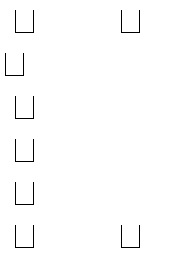 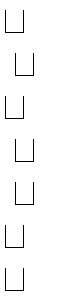 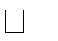 алгоритма, плана поиска информации.2 класс (136 часа)Приёмы вычислений для случаев вычитания вида 60 –Решение задач.Закрепление устных приёмов вычислений. Решение задач.Математический диктант по теме «Устные приемы вычислений». Закрепление. Решение задач.Приёмы вычислений для случаев сложения вида 26 + 7.Приёмы вычислений для случаев вычитания вида 35 – 7.Закрепление приёмов вычислений сложения и вычитания вида 26 + 7, 35 –7.Закрепление изученного.34 Контрольная работа №3 «Устные вычисления в пределах 100».Работа над ошибками.  Закрепление.Буквенные выражения.Буквенные выражения. Закрепление.Закрепление изученного.Уравнение. Решение уравнений методом подбора неизвестного числа.Решение уравнений.Закрепление изученного.Проверка сложения.Проверка вычитания.Текущая диагностическая работа за 1 полугодие.Работа над ошибками. Закрепление изученного.Закрепление: решение уравнений, примеров и задач изученных видов.Закрепление изученного.Урок-соревнование.Письменный приём сложения вида 45 + 23.Представление	текста	задачи	в	видерисунка, схематического рисунка, схематического чертежа, краткой записи, в таблице, на диаграмме.Единицы измерения величин: времени(час, минута). Длина. Периметр. Вычисление периметра многоугольника, в том числе периметра прямоугольника(квадрата). Свойства сторон прямоугольника. Выражения с однойПисьменное сложение вида 32 + 8 и письменноеКонкретный смысл действия умножения.Закрепление знаний по раскрытию смысла действия умножения.Приём умножения с помощью сложения.Задачи  на нахождение произведения.Периметр прямоугольника.Приём умножения единицы и нуля.Названия компонентов и результата умножения.Закрепление. Решение задач.Переместительное свойство умножения.Тестовая работа  «Умножение».Работа над ошибками. Закрепление. Решение задач.Конкретный смысл действия деления (с помощью решения задач на деление по содержанию).Закрепление. Решение задач и примеров.Конкретный смысл действия деления (с помощью решения задач на деление на равные части).Закрепление: решение задач на деление и умножение изученных видов.Название компонентов и результата деления.Закрепление. Решение простых задач на деление и умножение.Урок-соревнование.результатов арифметических действий.Взаимосвязь арифметических действий (сложения и вычитания, сложения иумножения, умножения	и	деления).Нахождение неизвестного компонента арифметического действия. Текстовые задачи, раскрывающие смысл арифметических действий (сложение, вычитание, умножение и деление).Задачи на определение начала, конца и продолжительности события.Периметр. Вычисление периметра многоугольника, в том числе периметрапрямоугольника (квадрата). Свойства сторон прямоугольника.Построение простейших логических высказываний с помощью логическихЗакрепление изученного. Проверочная работа по темеИтоговое повторение «Что узнали, чему научились во 2 9 часов классе»Работа над ошибками. Повторение изученного за год. Нумерация чисел от 1 до 100.Повторение изученного за год. Числовые и буквенные выражения.Повторение изученного за год. Равенства, неравенства, уравнения.Повторение изученного за год. Сложение и вычитание. Свойства сложения.Повторение  изученного  за  год.  Свойства  сложения.Решение задач.Повторение. Таблица сложения. Решение задач.Повторение изученного за год. Решение задач.Повторение изученного. Единицы длины. Геометрические фигуры.Математический КВН.класс (136 часа)Входная диагностическая работа. Тестовая работа «Сложение и вычитание чисел в пределах 100».Порядок выполнения действий в числовых выражениях.деления на 3».Работа над ошибками. Таблица умножения и деления с числом 4.Таблица Пифагора.Задачи на увеличение числа в несколько раз.Задачи на увеличение числа в несколько раз.Задачи на уменьшение числа в несколько раз.Задачи на уменьшение числа в несколько раз.Таблица умножения и деления с числом 5.Задачи на кратное сравнение чисел.Задачи на кратное сравнение чисел.20 Задачи на кратное и разностное сравнение чисел.Таблица умножения и деления с числом 6.Закрепление по теме «Умножение и деление».Математический диктант по теме «Табличное умножение и деление с числами 2 – 6». Задачи на нахождение четвертого пропорционального.Задачи на нахождение четвертого пропорционального.Таблица умножения и деления с числом 7.Повторение пройденного: «Что узнали? Чему научились?».Контрольная работа по теме «Табличное умножение и деление».Работа над ошибками.Площадь. Способы сравнения фигур по площади.Единица площади – квадратный сантиметр.Площадь прямоугольника.Таблица умножения и деления с числом 8.Закрепление по теме «Таблица умножения и деления».Таблица умножения и деления с числом 9.Единица площади – квадратный дециметр.стоимость).Текстовые задачи, содержащие расчет стоимости товара (цена, количество,стоимость), зависимости между пропорциональными величинами масса одного предмета, количество предметов, масса всех предметов; расход материала при изготовлении предметов (расход на один предмет, количество предметов, общий расход). Решение задач разными способами.Площадь. Площадь геометрических фигур. Вычисление площади прямоугольника (квадрата).Окружность (круг). Центр, радиус окружности (круга).Использование чертежных инструментов (линейкаугольник,  циркуль) Доля величины(половина, треть, четверть, десятая, сотая).Текстовые задачи в три действия.Диагностическая работа за 1 полугодие.Работа над ошибками. Доли. Образование и сравнение долей.Круг. Окружность (центр, радиус, диаметр).Круг. Окружность (центр,радиус, диаметр) .Задачи на нахождение доли числа и числа по его доле.Единицы времени: год, месяц, сутки.Единицы времени: год, месяц, сутки.Повторение пройденного: «Что узнали? Чему научились?».Повторение пройденного: «Что узнали? Чему научились?».Решение задач несколькими способамиПриемы умножения для случаев вида: 23 ∙  4, 4 ∙  23Закрепление приемов умножения и деления.Решение задач на нахождение четвертого пропорционального.Выражение с двумя переменными.Деление суммы на число.Деление суммы на число.Закрепление. Деление суммы на число.Связь между числами при делении.Проверка деления умножением.Приемы деления для случаев вида: 87 : 29, 66 : 22Проверка умножения с помощью деления.Математический диктант по теме «Внетабличное умножение и деление». Решение уравнений на основе связи между результатами и компонентами умножения и деления.Решение уравнений.Проверочная работа «Внетабличное умножение и деление».Работа над ошибками. Деление с остатком.Деление с остатком.Приемы нахождения частного и остатка.Приемы нахождения частного и остатка.Деление меньшего числа на большее.Проверка деления с остатком.Повторение пройденного: «Что узнали? Чему научились?».Контрольная работа  по теме «Деление с остатком».Работа над ошибками. Проект«Задачи-расчеты».чисел на однозначное, двузначное и трехзначное число. Способы проверки правильности вычислений (обратные действия, взаимосвязь компонентов ирезультатов действий, прикидка результата, проверка вычислений на калькуляторе).Выражения с двумя переменными вида ав, а – в, а • в, с : в (в ≠ 0), вычисление их значений при заданных значениях букв.Уравнение. Решение уравнений ( на основе связи между компонентами и результатами умножения и деления). Деление с остатком.Построение простейших логических высказываний с помощью логических связок и слов («верно/неверно, что …», «если …, то …», «все», «каждый» иТестовая работа  по теме «Нумерация чисел от 1 доПовторение пройденного: «Что узнали? Чему научились?».Обобщение и систематизация изученного материала. Нумерация. Сложение и вычитание.Обобщение и систематизация изученного материала. Умножение и деление. Задачи.Контрольная работа за год.Работа над ошибками.Обобщение и систематизация изученного материала Геометрические фигуры и величины.Обобщение и систематизация изученного материала. Правила о порядке выполнения действий. Задачи.Обобщение и систематизация изученного материала. Правила о порядке выполнения действий. Задачи.Обобщение и систематизация изученного материала. Сложение и вычитание.Обобщение и систематизация изученного материала. Внетабличное умножение и деление.Обобщение и систематизация изученного материала. Нумерация.Обобщение и систематизация изученного материала. Решение задач.\класс (136 часа)Умножение на 0 и 1. Тестовая работа №1. «Числа от 1 доСбор и представление данных. Диаграммы12 Повторение пройденного"Что узнали. Чему научились ".Контрольная работа по теме "Числа от 1до 1000.деление. Знакомство со столбчатыми диаграммами. Чтение и составление столбчатых диаграмм.Решение	текстовых	задачарифметическим способом. Задачи, содержащие отношения «больше (меньше) на…», «больше (меньше) в…». Зависимости между величинами, характеризующими процессы движения, работы, купли-продажи и др.Скорость, время, путь; объем работы,время, производительность труда; количество товара, его цена и стоимость и др. Планирование хода решения задачи. Представление текста задачи (схема, таблица, диаграмма и другие модели).Задачи на нахождение доли целого и целого по его долеДеление многозначного числа на однозначное.Решение задач на пропорциональное деление.Нахождение времени движения по известным расстоянию и скорости.Связь между величинами: скоростью, временем и расстоянием.Контроль и учет знаний по теме «Умножение чисел,Задачи на нахождение четвертого пропорционального.Письменное деление на числа, оканчивающиеся нулями.Прием письменного деления на числа, оканчивающиеся нулями.Прием письменного деления на числа, оканчивающиеся нулями.Прием письменного деления на числа, оканчивающиеся нулями.Прием письменного деления на числа, оканчивающиеся нулями.Решение задач на противоположное движение.Решение задач. Закрепление приемов деления.Повторение пройденного. «Что узнали. Чему научились».Повторение пройденного. «Что узнали. Чему научились». Тест по теме «Деление на числа, оканчивающиеся нулями».Проект «Математика вокруг нас».Нахождение	значения	числовоговыражения. Использование свойств арифметических действий в вычислениях (перестановка и группировка слагаемых в сумме, множителей в произведении; умножение суммы и разности на число).Сбор и представление информации, связанной со счетом (пересчетом), измерением величин; фиксирование, анализ полученной информации.Чтение и заполнение таблицы. Интерпретация данных таблицы. Чтениестолбчатой диаграммы. Создание простейшей информационной модели (схема, таблица, цепочка). Сложение, вычитание, умножение и деление. Названия компонентов арифметических действий, знаки действий. Таблица сложения. Таблица умножения. СвязьРешение задач.Прием письменного деления на двузначное число.Прием письменного деления на двузначное число.умножение и деление.Тест по теме: «Арифметические действия: умножение и деление».Повторение изученного. Правила о порядке выполнения действий.Итоговая контрольная работа.Работа над ошибками. Повторение изученного. Величины.Повторение изученного. Геометрические фигуры.Повторение изученного. Задачи.Обобщение и систематизация изученного материала. Игра «В поисках клада».Обобщение и систематизация изученного материала.Обобщение и систематизация изученного материала.Обобщение и систематизация изученного материала.вычитанием, умножением и делением. Нахождение неизвестного компонента арифметического действия. Деление с остатком.Числовое выражение. Установление порядка выполнения действий в числовых выражениях со скобками и без скобок.Нахождение	значения	числовоговыражения. Использование свойств арифметических действий в вычислениях (перестановка и группировка слагаемых в сумме, множителей в произведении; умножение суммы и разности на число).ТемаКол-воЭлементы содержанияЭлементы содержанияЭлементы содержанияЭлементы содержаниячасовПодготовка к изучению чисел. Пространственные и8 часовСчетпредметов.предметов.предметов.Сравнениеивременные представленияупорядочение чисел, знаки сравнения.упорядочение чисел, знаки сравнения.упорядочение чисел, знаки сравнения.упорядочение чисел, знаки сравнения.упорядочение чисел, знаки сравнения.упорядочение чисел, знаки сравнения.1.Счет предметов (с использованием количественных иупорядочение чисел, знаки сравнения.упорядочение чисел, знаки сравнения.упорядочение чисел, знаки сравнения.упорядочение чисел, знаки сравнения.упорядочение чисел, знаки сравнения.упорядочение чисел, знаки сравнения.1.Счет предметов (с использованием количественных ипорядковых числительных).порядковых числительных).Взаимное   расположение предметов вВзаимное   расположение предметов вВзаимное   расположение предметов вВзаимное   расположение предметов вВзаимное   расположение предметов вВзаимное   расположение предметов в2.Пространственные представления «вверху», «внизу»,пространствепространствеинаплоскости(выше«справа», «слева».«справа», «слева».пространствепространствеинаплоскости(выше«справа», «слева».«справа», «слева».3.Пространственные представления «раньше», «позже»,– ниже,слева–справа,  левее –справа,  левее –справа,  левее –«сначала», «потом», «перед», «за», «между».«сначала», «потом», «перед», «за», «между».правее, сверху – снизу, больше –правее, сверху – снизу, больше –правее, сверху – снизу, больше –правее, сверху – снизу, больше –правее, сверху – снизу, больше –4.Сравнение групп предметов. Отношения «столько же»,правее, сверху – снизу, больше –правее, сверху – снизу, больше –правее, сверху – снизу, больше –правее, сверху – снизу, больше –правее, сверху – снизу, больше –4.Сравнение групп предметов. Отношения «столько же»,«больше», «меньше».«больше», «меньше».дальше, между и т.д.).дальше, между и т.д.).дальше, между и т.д.).дальше, между и т.д.).дальше, между и т.д.).5.Сравнивание групп предметов. «На сколько больше? НаСоставлениеСоставлениеконечнойконечнойсколько меньше?».сколько меньше?».СоставлениеСоставлениеконечнойконечнойсколько меньше?».сколько меньше?».6. Сравнивание групп предметов. «На сколько больше6. Сравнивание групп предметов. «На сколько большепоследовательностипоследовательностипоследовательностипоследовательности(цепочки)(меньше)?».(меньше)?».предметов, чисел,предметов, чисел,предметов, чисел,предметов, чисел,числовыхПространственные представления.Пространственные представления.предметов, чисел,предметов, чисел,предметов, чисел,предметов, чисел,числовыхПространственные представления.Пространственные представления.7. Закрепление знаний по теме «Сравнение предметов и групп7. Закрепление знаний по теме «Сравнение предметов и группвыражений, геометрических фигур и др.выражений, геометрических фигур и др.выражений, геометрических фигур и др.выражений, геометрических фигур и др.выражений, геометрических фигур и др.выражений, геометрических фигур и др.предметов. Пространственные и временные представления».предметов. Пространственные и временные представления».по заданному правилупо заданному правилупо заданному правилупо заданному правилу8. Закрепление по теме «Сравнение предметов и групп8. Закрепление по теме «Сравнение предметов и групппо заданному правилупо заданному правилупо заданному правилупо заданному правилу8. Закрепление по теме «Сравнение предметов и групп8. Закрепление по теме «Сравнение предметов и групппредметов. Пространственные и временные представления».предметов. Пространственные и временные представления».Числа от 1 до 10. Число 0. Нумерация.27 часовОбразование, название и запись чиселОбразование, название и запись чиселОбразование, название и запись чиселОбразование, название и запись чиселОбразование, название и запись чиселОбразование, название и запись чисел1. Понятия «много», «один». Цифра 1. Письмо цифры 1.1. Понятия «много», «один». Цифра 1. Письмо цифры 1.от 0 до10.Состав чисел.Состав чисел.Состав чисел.2. Числа 1 и 2. Письмо цифры 2.2. Числа 1 и 2. Письмо цифры 2.от 0 до10.Состав чисел.Состав чисел.Состав чисел.2. Числа 1 и 2. Письмо цифры 2.2. Числа 1 и 2. Письмо цифры 2.3. Число 3. Письмо цифры 3.3. Число 3. Письмо цифры 3.СравнениеСравнениеСравнениеи упорядочение чисел,и упорядочение чисел,и упорядочение чисел,4. Числа 1, 2, 3. Знаки «+», «–», «=». «Прибавить», «вычесть»,4. Числа 1, 2, 3. Знаки «+», «–», «=». «Прибавить», «вычесть»,знаки сравнения.знаки сравнения.знаки сравнения.РаспознаваниеРаспознаваниеРаспознавание«получится».«получится».знаки сравнения.знаки сравнения.знаки сравнения.РаспознаваниеРаспознаваниеРаспознавание«получится».«получится».5. Числа 3, 4. Письмо цифры 45. Числа 3, 4. Письмо цифры 4иизображение геометрическихизображение геометрическихизображение геометрическихизображение геометрическихизображение геометрических6. Понятия «длиннее», «короче», «одинаковые по длине».6. Понятия «длиннее», «короче», «одинаковые по длине».фигур:точка,точка,линия (кривая,линия (кривая,линия (кривая,7. Число 5. Письмо цифры 57. Число 5. Письмо цифры 5фигур:точка,точка,линия (кривая,линия (кривая,линия (кривая,7. Число 5. Письмо цифры 57. Число 5. Письмо цифры 58. Состав числа 5 из двух слагаемых8. Состав числа 5 из двух слагаемыхпрямая),отрезок,  луч,отрезок,  луч,отрезок,  луч,ломаная линия,ломаная линия,9. Точка. Кривая линия. Прямая линия. Отрезок. Луч.9. Точка. Кривая линия. Прямая линия. Отрезок. Луч.многоугольникмногоугольникмногоугольникмногоугольник(треугольник,(треугольник,10.Ломаная линия. Звено ломаной. Вершинымногоугольникмногоугольникмногоугольникмногоугольник(треугольник,(треугольник,10.Ломаная линия. Звено ломаной. Вершины11. Закрепление изученного материала. Числа от 1 до11. Закрепление изученного материала. Числа от 1 дочетырехугольник, прямоугольник,четырехугольник, прямоугольник,четырехугольник, прямоугольник,четырехугольник, прямоугольник,четырехугольник, прямоугольник,четырехугольник, прямоугольник,5:получение, сравнение, запись, соотнесение числа и цифры.5:получение, сравнение, запись, соотнесение числа и цифры.квадрат, пятиугольник).квадрат, пятиугольник).квадрат, пятиугольник).квадрат, пятиугольник).12.Знаки: «>» (больше), «<» (меньше), «=» (равно).квадрат, пятиугольник).квадрат, пятиугольник).квадрат, пятиугольник).квадрат, пятиугольник).12.Знаки: «>» (больше), «<» (меньше), «=» (равно).13.Равенство. Неравенство.14.Многоугольник.Сборипредставление15.Числа 6, 7. Письмо цифры 6.Сборипредставление15.Числа 6, 7. Письмо цифры 6.16. Закрепление изученного материала. Письмо цифры 7.16. Закрепление изученного материала. Письмо цифры 7.информации, связаннойинформации, связаннойинформации, связаннойинформации, связаннойсосчетом17.Числа 8, 9. Письмо цифры 8(пересчетом),(пересчетом),измерениемизмерениемизмерениемвеличин;18.Закрепление изученного материала. Письмо цифры 9(пересчетом),(пересчетом),измерениемизмерениемизмерениемвеличин;18.Закрепление изученного материала. Письмо цифры 919.Число 10. Запись числа 10анализипредставление20.Числа от 1 до 10. Закрепление изученного материалаинформацииинформациив разныхв разныхв разныхформах:21.Сантиметр – единица измерения длиныинформацииинформациив разныхв разныхв разныхформах:21.Сантиметр – единица измерения длины22.22.Увеличить на ... Уменьшить на ...таблицы,таблицы,столбчатойстолбчатойстолбчатойстолбчатойдиаграммы.диаграммы.диаграммы.23.23.Число 0.Чтениеи  заполнениеи  заполнениеи  заполнениеи  заполнениетаблиц.таблиц.24. Закрепление изученного материала. Сложение с нулём.24. Закрепление изученного материала. Сложение с нулём.24. Закрепление изученного материала. Сложение с нулём.Чтениеи  заполнениеи  заполнениеи  заполнениеи  заполнениетаблиц.таблиц.24. Закрепление изученного материала. Сложение с нулём.24. Закрепление изученного материала. Сложение с нулём.24. Закрепление изученного материала. Сложение с нулём.ВычитаниеВычитаниеВычитаниенуля.нуля.нуля.25.25.Закрепление знаний по теме «Числа от 1до 10 и число 0».26.26.Закрепление изученного материала.27.27.Проверка знаний по теме "Числа от 1 до 10 и 0".Диагностическая работаДиагностическая работаДиагностическая работаСложение и вычитание.48 часовСложениеСложениеивычитание.  Названиявычитание.  Названиявычитание.  Названиявычитание.  Названиявычитание.  Названия1.Работа над ошибками. Прибавить и вычесть 1. Знаки «+», «–Работа над ошибками. Прибавить и вычесть 1. Знаки «+», «–компонентовкомпонентовкомпонентови», «=».», «=».», «=».компонентовкомпонентовкомпонентови», «=».», «=».», «=».2.Прибавить и вычесть 1Прибавить и вычесть 1результатов арифметических действий.результатов арифметических действий.результатов арифметических действий.результатов арифметических действий.результатов арифметических действий.результатов арифметических действий.результатов арифметических действий.результатов арифметических действий.3.Прибавить и вычесть число 2.Прибавить и вычесть число 2.Сложение и вычитание вида □ + 1, □ – 1,Сложение и вычитание вида □ + 1, □ – 1,Сложение и вычитание вида □ + 1, □ – 1,Сложение и вычитание вида □ + 1, □ – 1,Сложение и вычитание вида □ + 1, □ – 1,Сложение и вычитание вида □ + 1, □ – 1,Сложение и вычитание вида □ + 1, □ – 1,Сложение и вычитание вида □ + 1, □ – 1,Сложение и вычитание вида □ + 1, □ – 1,4.Слагаемые. Сумма.Слагаемые. Сумма.Сложение и вычитание вида □ + 1, □ – 1,Сложение и вычитание вида □ + 1, □ – 1,Сложение и вычитание вида □ + 1, □ – 1,Сложение и вычитание вида □ + 1, □ – 1,Сложение и вычитание вида □ + 1, □ – 1,Сложение и вычитание вида □ + 1, □ – 1,Сложение и вычитание вида □ + 1, □ – 1,Сложение и вычитание вида □ + 1, □ – 1,Сложение и вычитание вида □ + 1, □ – 1,4.Слагаемые. Сумма.Слагаемые. Сумма.5.Задача (условие, вопрос).Задача (условие, вопрос).□   +2,□–2.ПрисчитываниеПрисчитываниеПрисчитываниеПрисчитываниеи6.Сопоставление задач на сложение и вычитание по одномуСопоставление задач на сложение и вычитание по одномуотсчитывание  по  1,  по  2.отсчитывание  по  1,  по  2.отсчитывание  по  1,  по  2.отсчитывание  по  1,  по  2.отсчитывание  по  1,  по  2.отсчитывание  по  1,  по  2.Сложение  иСложение  иСложение  ирисунку.рисунку.рисунку.отсчитывание  по  1,  по  2.отсчитывание  по  1,  по  2.отсчитывание  по  1,  по  2.отсчитывание  по  1,  по  2.отсчитывание  по  1,  по  2.отсчитывание  по  1,  по  2.Сложение  иСложение  иСложение  ирисунку.рисунку.рисунку.7.Прибавить и вычесть число 2. Составление и заучиваниеПрибавить и вычесть число 2. Составление и заучиваниевычитаниевычитаниевидавида□±3.ПриемыПриемытаблиц.таблиц.таблиц.вычислений. Вычисления вида □ ± 1, 2,вычислений. Вычисления вида □ ± 1, 2,вычислений. Вычисления вида □ ± 1, 2,вычислений. Вычисления вида □ ± 1, 2,вычислений. Вычисления вида □ ± 1, 2,вычислений. Вычисления вида □ ± 1, 2,вычислений. Вычисления вида □ ± 1, 2,вычислений. Вычисления вида □ ± 1, 2,вычислений. Вычисления вида □ ± 1, 2,8.Присчитывание и отсчитывание по 2.Присчитывание и отсчитывание по 2.вычислений. Вычисления вида □ ± 1, 2,вычислений. Вычисления вида □ ± 1, 2,вычислений. Вычисления вида □ ± 1, 2,вычислений. Вычисления вида □ ± 1, 2,вычислений. Вычисления вида □ ± 1, 2,вычислений. Вычисления вида □ ± 1, 2,вычислений. Вычисления вида □ ± 1, 2,вычислений. Вычисления вида □ ± 1, 2,вычислений. Вычисления вида □ ± 1, 2,8.Присчитывание и отсчитывание по 2.Присчитывание и отсчитывание по 2.9.Задачи на увеличение (уменьшение) числа на несколькоЗадачи на увеличение (уменьшение) числа на несколько3.Сложение3.Сложениеивычитаниевычитаниевычитаниевида  □вида  □±единиц (с од-единиц (с од-единиц (с од-4.свойства4.свойствасложения,сложения,сложения,сложения,вычитания:вычитания:ним множеством предметов).ним множеством предметов).ним множеством предметов).4.свойства4.свойствасложения,сложения,сложения,сложения,вычитания:вычитания:ним множеством предметов).ним множеством предметов).ним множеством предметов).10.10.Закрепление изученного материала. Проверка знаний.переместительное свойствопереместительное свойствопереместительное свойствопереместительное свойствопереместительное свойствопереместительное свойство11.11.Прибавить и вычесть число 3. Приёмы вычислений.сложения.сложения.ПрименениеПрименениеПрименение12.12.Закрепление  изученного материала. Решение текстовыхсложения.сложения.ПрименениеПрименениеПрименение12.12.Закрепление  изученного материала. Решение текстовыхзадач.задач.задач.переместительногопереместительногопереместительногопереместительногосвойствасвойствасвойствасложениясложения13.13.Закрепление по теме «Прибавить и вычесть 3». Решениедля случаев вида □ + 5, □ + 6, □ + 7, □ +для случаев вида □ + 5, □ + 6, □ + 7, □ +для случаев вида □ + 5, □ + 6, □ + 7, □ +для случаев вида □ + 5, □ + 6, □ + 7, □ +для случаев вида □ + 5, □ + 6, □ + 7, □ +для случаев вида □ + 5, □ + 6, □ + 7, □ +для случаев вида □ + 5, □ + 6, □ + 7, □ +для случаев вида □ + 5, □ + 6, □ + 7, □ +для случаев вида □ + 5, □ + 6, □ + 7, □ +текстовых задач.текстовых задач.текстовых задач.для случаев вида □ + 5, □ + 6, □ + 7, □ +для случаев вида □ + 5, □ + 6, □ + 7, □ +для случаев вида □ + 5, □ + 6, □ + 7, □ +для случаев вида □ + 5, □ + 6, □ + 7, □ +для случаев вида □ + 5, □ + 6, □ + 7, □ +для случаев вида □ + 5, □ + 6, □ + 7, □ +для случаев вида □ + 5, □ + 6, □ + 7, □ +для случаев вида □ + 5, □ + 6, □ + 7, □ +для случаев вида □ + 5, □ + 6, □ + 7, □ +текстовых задач.текстовых задач.текстовых задач.37.37.Решение задач.(«верно/неверно,(«верно/неверно,(«верно/неверно,(«верно/неверно,что  …», «если  …,что  …», «если  …,что  …», «если  …,39.39.Уменьшаемое, вычитаемое, разность.то  …»,«все»,«все»,«все»,«каждый»«каждый»и других)40.40.Вычитание из чисел 6, 7. Состав чисел 6, 7.то  …»,«все»,«все»,«все»,«каждый»«каждый»и других)40.40.Вычитание из чисел 6, 7. Состав чисел 6, 7.41.41.Вычитание из чисел 6, 7. Связь сложения и вычитания.42.42.Вычитание из чисел 8, 9.43.43.Вычитание из чисел 8, 9. Решение задач.44.44.Вычитание из числа 10.45.45.Закрепление изученного материала.46.46.Килограмм.47.47.Литр.48.48.Диагностическая  работа  по теме «Сложениеи вычитание чисел первого десятка».и вычитание чисел первого десятка».и вычитание чисел первого десятка».Числа от 1 до 20. Нумерация16 часовСчет предметов. Образование, названиеСчет предметов. Образование, названиеСчет предметов. Образование, названиеСчет предметов. Образование, названиеСчет предметов. Образование, названиеСчет предметов. Образование, названиеСчет предметов. Образование, название1.Название и последовательность чисел от 10 до 20.Название и последовательность чисел от 10 до 20.и запись чисел от 1 до 20. Разряды ии запись чисел от 1 до 20. Разряды ии запись чисел от 1 до 20. Разряды ии запись чисел от 1 до 20. Разряды ии запись чисел от 1 до 20. Разряды ии запись чисел от 1 до 20. Разряды ии запись чисел от 1 до 20. Разряды и2.Название и последовательность чисел от 10 до 20.Название и последовательность чисел от 10 до 20.и запись чисел от 1 до 20. Разряды ии запись чисел от 1 до 20. Разряды ии запись чисел от 1 до 20. Разряды ии запись чисел от 1 до 20. Разряды ии запись чисел от 1 до 20. Разряды ии запись чисел от 1 до 20. Разряды ии запись чисел от 1 до 20. Разряды и2.Название и последовательность чисел от 10 до 20.Название и последовательность чисел от 10 до 20.3.Образование чисел из одного десятка и нескольких единиц.Образование чисел из одного десятка и нескольких единиц.классы. Соотношение между единицамиклассы. Соотношение между единицамиклассы. Соотношение между единицамиклассы. Соотношение между единицамиклассы. Соотношение между единицамиклассы. Соотношение между единицамиклассы. Соотношение между единицами4.Дециметр.Дециметр.измерения однородныхизмерения однородныхизмерения однородныхизмерения однородныхизмерения однородныхвеличинвеличин5.Образование чисел из одного десятка и нескольких единиц.Образование чисел из одного десятка и нескольких единиц.измерения однородныхизмерения однородныхизмерения однородныхизмерения однородныхизмерения однородныхвеличинвеличин5.Образование чисел из одного десятка и нескольких единиц.Образование чисел из одного десятка и нескольких единиц.6.Чтение и запись чисел.Чтение и запись чисел.(дециметр(дециметри сантиметр).и сантиметр).и сантиметр).7.Случаи сложения и вычитания, основанные на знанииСлучаи сложения и вычитания, основанные на знанииТекстовыеТекстовыеТекстовыезадачи,задачи,раскрывающиераскрывающиенумерации чисел.нумерации чисел.нумерации чисел.ТекстовыеТекстовыеТекстовыезадачи,задачи,раскрывающиераскрывающиенумерации чисел.нумерации чисел.нумерации чисел.8.Подготовка к изучению таблицы сложения в пределах 20.Подготовка к изучению таблицы сложения в пределах 20.смысларифметическихарифметическихарифметическихарифметическихдействий9.Закрепление изученного материала по теме «Числа от 1 доЗакрепление изученного материала по теме «Числа от 1 до(сложение(сложениеи вычитание).и вычитание).и вычитание).20».20».20».(сложение(сложениеи вычитание).и вычитание).и вычитание).20».20».20».10.Диагнлстическая работа  по теме «Числа от 1 до 20».10.Диагнлстическая работа  по теме «Числа от 1 до 20».10.Диагнлстическая работа  по теме «Числа от 1 до 20».Сборипредставление информации,представление информации,представление информации,представление информации,11.11.Работа над ошибками.связаннойсвязаннойсосчетом12.12.Повторение. Подготовка к введению задач в два действия.связаннойсвязаннойсосчетом12.12.Повторение. Подготовка к введению задач в два действия.13.13.Решение задач(пересчетом), измерением(пересчетом), измерением(пересчетом), измерением(пересчетом), измерением(пересчетом), измерением(пересчетом), измерениемвеличин;14.14.Ознакомление с задачей в два действия.анализи представлениеи представлениеи представлениеи представлениеинформации15.15.Решение задач в два действия.анализи представлениеи представлениеи представлениеи представлениеинформации15.15.Решение задач в два действия.16.16.Повторение и обобщение знанийвразныхразныхформах:формах:таблицы,столбчатой диаграммы.столбчатой диаграммы.столбчатой диаграммы.столбчатой диаграммы.Числа от 1 до 20. Сложение и вычитание.Числа от 1 до 20. Сложение и вычитание.Числа от 1 до 20. Сложение и вычитание.Числа от 1 до 20. Сложение и вычитание.Числа от 1 до 20. Сложение и вычитание.22 часаТаблицаТаблицасложения.сложения.ВзаимосвязьВзаимосвязь1.Общий приём сложения однозначных чисел с переходомОбщий приём сложения однозначных чисел с переходомОбщий приём сложения однозначных чисел с переходомОбщий приём сложения однозначных чисел с переходомарифметическихарифметическихарифметическихдействийдействий(сложениячерез десяток.через десяток.через десяток.арифметическихарифметическихарифметическихдействийдействий(сложениячерез десяток.через десяток.через десяток.2.Сложение видаСложение вида+ 2,+ 3.и вычитания).и вычитания).и вычитания).3.Сложение видаСложение вида+ 4.4.Сложение видаСложение вида+ 5.5.Сложение видаСложение вида+ 6.РешениеРешениетекстовыхтекстовыхзадач6.Сложение видаСложение вида+ 7.арифметическимарифметическимарифметическимспособом.7.Сложение видаСложение вида+ 8,+ 9.арифметическимарифметическимарифметическимспособом.7.Сложение видаСложение вида+ 8,+ 9.8.Таблица сложения.Таблица сложения.Таблица сложения.Планирование  хода  решения задач..Планирование  хода  решения задач..Планирование  хода  решения задач..Планирование  хода  решения задач..Планирование  хода  решения задач..Планирование  хода  решения задач..9.Решение текстовых задач, числовых выражений.Решение текстовых задач, числовых выражений.Решение текстовых задач, числовых выражений.Решение текстовых задач, числовых выражений.СоставлениеСоставлениеконечной10.10.Закрепление изученного материала.Закрепление изученного материала.Закрепление изученного материала.СоставлениеСоставлениеконечной10.10.Закрепление изученного материала.Закрепление изученного материала.Закрепление изученного материала.11.11.Проверка знаний.Проверка знаний.последовательностипоследовательностипоследовательностипоследовательности(цепочки)12.12.Приёмы вычитания с переходом через десяток.Приёмы вычитания с переходом через десяток.Приёмы вычитания с переходом через десяток.предметов, чисел, числовых выраженийпредметов, чисел, числовых выраженийпредметов, чисел, числовых выраженийпредметов, чисел, числовых выраженийпредметов, чисел, числовых выраженийпредметов, чисел, числовых выражений13.13.Вычитание вида 11 –   .Вычитание вида 11 –   .Вычитание вида 11 –   .предметов, чисел, числовых выраженийпредметов, чисел, числовых выраженийпредметов, чисел, числовых выраженийпредметов, чисел, числовых выраженийпредметов, чисел, числовых выраженийпредметов, чисел, числовых выражений13.13.Вычитание вида 11 –   .Вычитание вида 11 –   .Вычитание вида 11 –   .14.14.Вычитание вида  12 –   .Вычитание вида  12 –   .Вычитание вида  12 –   .по заданному правилу.по заданному правилу.по заданному правилу.по заданному правилу.15.15.Вычитание вида 13 –   .Вычитание вида 13 –   .Вычитание вида 13 –   .16.16.Вычитание  вида 14 –   .Вычитание  вида 14 –   .Вычитание  вида 14 –   .17.17.Вычитание  вида 15 –   .Вычитание  вида 15 –   .Вычитание  вида 15 –   .СоставлениеСоставлениеконечной18.18.Вычитание вида 16 –   .Вычитание вида 16 –   .Вычитание вида 16 –   .последовательностипоследовательностипоследовательностипоследовательности(цепочки)19.19.Вычитание вида 17 –Вычитание вида 17 –,18–  .последовательностипоследовательностипоследовательностипоследовательности(цепочки)19.19.Вычитание вида 17 –Вычитание вида 17 –,18–  .20.20.Закрепление знаний по теме «Табличное сложение иЗакрепление знаний по теме «Табличное сложение иЗакрепление знаний по теме «Табличное сложение ипредметов, чисел,предметов, чисел,предметов, чисел,предметов, чисел,числовыхвычитание чисел».вычитание чисел».вычитание чисел».выражений, геометрических фигур и др.выражений, геометрических фигур и др.выражений, геометрических фигур и др.выражений, геометрических фигур и др.выражений, геометрических фигур и др.выражений, геометрических фигур и др.20.20.Годовая проверочная работа по пройденному материалуГодовая проверочная работа по пройденному материалуГодовая проверочная работа по пройденному материалувыражений, геометрических фигур и др.выражений, геометрических фигур и др.выражений, геометрических фигур и др.выражений, геометрических фигур и др.выражений, геометрических фигур и др.выражений, геометрических фигур и др.20.20.Годовая проверочная работа по пройденному материалуГодовая проверочная работа по пройденному материалуГодовая проверочная работа по пройденному материалу22.22.Работа над ошибками.Работа над ошибками.по заданному правилу.по заданному правилу.по заданному правилу.по заданному правилу.Составление,Составление,записьзаписьивыполнениевыполнениепростогоалгоритма  (плана) поиска информации.алгоритма  (плана) поиска информации.алгоритма  (плана) поиска информации.алгоритма  (плана) поиска информации.алгоритма  (плана) поиска информации.Построение простейших выражений сПостроение простейших выражений сПостроение простейших выражений сПостроение простейших выражений сПостроение простейших выражений спомощью логических связок и слов («и»;помощью логических связок и слов («и»;помощью логических связок и слов («и»;помощью логических связок и слов («и»;помощью логических связок и слов («и»;«не»;  «если…  то…»;  «верно/неверно,«не»;  «если…  то…»;  «верно/неверно,«не»;  «если…  то…»;  «верно/неверно,«не»;  «если…  то…»;  «верно/неверно,«не»;  «если…  то…»;  «верно/неверно,что…»; «каждый»; «все»; «некоторые»);что…»; «каждый»; «все»; «некоторые»);что…»; «каждый»; «все»; «некоторые»);что…»; «каждый»; «все»; «некоторые»);что…»; «каждый»; «все»; «некоторые»);истинность утверждений.истинность утверждений.истинность утверждений.истинность утверждений.СоставлениеСоставлениеконечнойпоследовательностипоследовательности(цепочки) предметов, чисел, геометрических фигур и(цепочки) предметов, чисел, геометрических фигур и(цепочки) предметов, чисел, геометрических фигур и(цепочки) предметов, чисел, геометрических фигур и(цепочки) предметов, чисел, геометрических фигур идр.  по  правилу.  Составление,  запись  и  выполнениедр.  по  правилу.  Составление,  запись  и  выполнениедр.  по  правилу.  Составление,  запись  и  выполнениедр.  по  правилу.  Составление,  запись  и  выполнениедр.  по  правилу.  Составление,  запись  и  выполнениепростого алгоритма, плана поиска информации.простого алгоритма, плана поиска информации.простого алгоритма, плана поиска информации.простого алгоритма, плана поиска информации.простого алгоритма, плана поиска информации.Итоговое повторение2 часаПостроение простейших выражений сПостроение простейших выражений сПостроение простейших выражений сПостроение простейших выражений сПостроение простейших выражений с1. Закрепление изученного материала по теме «Сложение ипомощью логических связок и слов («и»;помощью логических связок и слов («и»;помощью логических связок и слов («и»;помощью логических связок и слов («и»;помощью логических связок и слов («и»;вычитание до 10».помощью логических связок и слов («и»;помощью логических связок и слов («и»;помощью логических связок и слов («и»;помощью логических связок и слов («и»;помощью логических связок и слов («и»;вычитание до 10».2. Закрепление изученного материала по теме «Сложение и«не»;«если…  то…»;«если…  то…»;«верно/неверно,«верно/неверно,вычитание до 20».что…»; «каждый»; «все»; «некоторые»);что…»; «каждый»; «все»; «некоторые»);что…»; «каждый»; «все»; «некоторые»);что…»; «каждый»; «все»; «некоторые»);что…»; «каждый»; «все»; «некоторые»);что…»; «каждый»; «все»; «некоторые»);что…»; «каждый»; «все»; «некоторые»);что…»; «каждый»; «все»; «некоторые»);что…»; «каждый»; «все»; «некоторые»);что…»; «каждый»; «все»; «некоторые»);истинность утверждений.истинность утверждений.истинность утверждений.истинность утверждений.СоставлениеСоставлениеСоставлениеконечнойпоследовательностипоследовательностипоследовательности(цепочки)предметов,предметов,чисел,геометрическихгеометрическихфигур  и  др.  по  правилу.  Составление,фигур  и  др.  по  правилу.  Составление,фигур  и  др.  по  правилу.  Составление,фигур  и  др.  по  правилу.  Составление,фигур  и  др.  по  правилу.  Составление,записьивыполнениевыполнениепростогоТемаКол-воЭлементы содержанияЭлементы содержанияЭлементы содержанияЭлементы содержаниячасовЧисла от 1 до 100. Нумерация.16 часовОбразование, название и запись чисел отОбразование, название и запись чисел отОбразование, название и запись чисел отОбразование, название и запись чисел отОбразование, название и запись чисел отОбразование, название и запись чисел от1.Повторение изученного в 1 классе. Числа от 1 до 20.20до100.Разрядыиклассы.2.Числа от 1 до 20.20до100.Разрядыиклассы.2.Числа от 1 до 20.3.Десяток. Счёт десятками до 100.Представление многозначных чисел вПредставление многозначных чисел вПредставление многозначных чисел вПредставление многозначных чисел вПредставление многозначных чисел вПредставление многозначных чисел в4.Счёт десятками. Образование и запись чисел от 20 до 100.виде суммы разрядных слагаемых.виде суммы разрядных слагаемых.виде суммы разрядных слагаемых.виде суммы разрядных слагаемых.виде суммы разрядных слагаемых.виде суммы разрядных слагаемых.5.Поместное значение цифр.виде суммы разрядных слагаемых.виде суммы разрядных слагаемых.виде суммы разрядных слагаемых.виде суммы разрядных слагаемых.виде суммы разрядных слагаемых.виде суммы разрядных слагаемых.5.Поместное значение цифр.6.Однозначные и двузначные числа.Сравнение и упорядочение чисел, знакиСравнение и упорядочение чисел, знакиСравнение и упорядочение чисел, знакиСравнение и упорядочение чисел, знакиСравнение и упорядочение чисел, знакиСравнение и упорядочение чисел, знаки7. Входная диагностическая работа: тестовая работа7. Входная диагностическая работа: тестовая работасравнения. Единицысравнения. Единицысравнения. Единицысравнения. Единицыизмеренияизмерения«Сложение и вычитание чисел в пределах 20»«Сложение и вычитание чисел в пределах 20»сравнения. Единицысравнения. Единицысравнения. Единицысравнения. Единицыизмеренияизмерения«Сложение и вычитание чисел в пределах 20»«Сложение и вычитание чисел в пределах 20»8.Работа над ошибками. Миллиметр.величины: длины(миллиметр,   метр).величины: длины(миллиметр,   метр).величины: длины(миллиметр,   метр).величины: длины(миллиметр,   метр).величины: длины(миллиметр,   метр).величины: длины(миллиметр,   метр).9.Миллиметр. Закрепление.Соотношение между единицамиСоотношение между единицамиСоотношение между единицамиСоотношение между единицамиСоотношение между единицами10. Число 100.10. Число 100.Соотношение между единицамиСоотношение между единицамиСоотношение между единицамиСоотношение между единицамиСоотношение между единицами10. Число 100.10. Число 100.11. Метр. Таблица единиц длины.11. Метр. Таблица единиц длины.измерения однородных величин.измерения однородных величин.измерения однородных величин.измерения однородных величин.измерения однородных величин.12. Математический диктант «Сложение и вычитание вида12. Математический диктант «Сложение и вычитание видаВыполнениеВыполнениеВыполнениепростогоалгоритмаалгоритма30 + 5,35 – 30,30 + 5,35 – 30,ВыполнениеВыполнениеВыполнениепростогоалгоритмаалгоритма30 + 5,35 – 30,30 + 5,35 – 30,35–5.35–5.(плана) поиска информации.(плана) поиска информации.(плана) поиска информации.(плана) поиска информации.(плана) поиска информации.13. Замена двузначного числа суммой разрядных13. Замена двузначного числа суммой разрядныхПостроениеПостроениепростейшихпростейшихлогическихлогическихслагаемых.слагаемых.ПостроениеПостроениепростейшихпростейшихлогическихлогическихслагаемых.слагаемых.14. Рубль. Копейка.14. Рубль. Копейка.высказыванийвысказыванийвысказыванийспомощьюпомощью15. Закрепление изученного.15. Закрепление изученного.логических связок  илогических связок  илогических связок  ислов16. Контрольная работа  «Числа первой сотни».16. Контрольная работа  «Числа первой сотни».логических связок  илогических связок  илогических связок  ислов16. Контрольная работа  «Числа первой сотни».16. Контрольная работа  «Числа первой сотни».(«верно/неверно,  что  …», «если(«верно/неверно,  что  …», «если(«верно/неверно,  что  …», «если(«верно/неверно,  что  …», «если(«верно/неверно,  что  …», «если…,  то…»,«все»,«каждый»  и других).«каждый»  и других).«каждый»  и других).«каждый»  и других).Числа от 1 до 100. Сложение и вычитание.70 часовЧисловыевыражения.выражения.выражения.ПорядокПорядок1.Работа над ошибками. Задачи, обратные данной.Работа над ошибками. Задачи, обратные данной.выполнениядействийдействийдействийв2.Сумма и разность отрезков.Сумма и разность отрезков.выполнениядействийдействийдействийв2.Сумма и разность отрезков.Сумма и разность отрезков.3.Задачи на нахождение неизвестного уменьшаемого.Задачи на нахождение неизвестного уменьшаемого.числовых  выраженияхчисловых  выраженияхчисловых  выраженияхчисловых  выраженияхсоскобкамискобкамии4.Задачи на нахождение неизвестного уменьшаемого иЗадачи на нахождение неизвестного уменьшаемого ибез  скобок. Нахождениебез  скобок. Нахождениебез  скобок. Нахождениебез  скобок. Нахождениезначениязначениявычитаемого.вычитаемого.вычитаемого.без  скобок. Нахождениебез  скобок. Нахождениебез  скобок. Нахождениебез  скобок. Нахождениезначениязначениявычитаемого.вычитаемого.вычитаемого.5.Закрепление изученного.Закрепление изученного.числового  выражения.числового  выражения.числового  выражения.числового  выражения.СвойствоСвойство6.Час. Минута. Определение времени по часамЧас. Минута. Определение времени по часамсложенияивычитания:вычитания:7.Длина ломаной.Длина ломаной.сложенияивычитания:вычитания:7.Длина ломаной.Длина ломаной.8.Закрепление изученного.Закрепление изученного.переместительноепереместительноепереместительноеии9.Порядок выполнения действий. Скобки.Порядок выполнения действий. Скобки.сочетательное свойства сложения.сочетательное свойства сложения.сочетательное свойства сложения.сочетательное свойства сложения.сочетательное свойства сложения.сочетательное свойства сложения.сочетательное свойства сложения.10.10.Числовые выражения.сочетательное свойства сложения.сочетательное свойства сложения.сочетательное свойства сложения.сочетательное свойства сложения.сочетательное свойства сложения.сочетательное свойства сложения.сочетательное свойства сложения.10.10.Числовые выражения.11.11.Сравнение числовых выражений.Сбор  ипредставлениепредставлениепредставлениепредставлениеинформации,информации,информации,12.12.Периметр многоугольника.связаннойсосчетомсчетом(пересчетом),(пересчетом),(пересчетом),(пересчетом),13.13.Контрольная работа  «Числовые выражения.»связаннойсосчетомсчетом(пересчетом),(пересчетом),(пересчетом),(пересчетом),13.13.Контрольная работа  «Числовые выражения.»14.14.Работа над ошибками. Закрепление изученного.измерениемвеличин;величин;величин;анализанализи15.15.Тестовая  работа «Решение текстовых задач».представлениепредставлениеинформацииинформацииинформацииинформациив16.16.Работа над ошибками. Свойства сложения.представлениепредставлениеинформацииинформацииинформацииинформациив16.16.Работа над ошибками. Свойства сложения.17.17.Свойства сложения.разных формах: таблицы,разных формах: таблицы,разных формах: таблицы,разных формах: таблицы,разных формах: таблицы,разных формах: таблицы,18.18.Наш проект: «Математика вокруг нас. Форма, размер,столбчатой диаграммы. Чтениестолбчатой диаграммы. Чтениестолбчатой диаграммы. Чтениестолбчатой диаграммы. Чтениестолбчатой диаграммы. Чтениестолбчатой диаграммы. Чтениеицвет. Узоры и орнаменты на посуде».цвет. Узоры и орнаменты на посуде».цвет. Узоры и орнаменты на посуде».столбчатой диаграммы. Чтениестолбчатой диаграммы. Чтениестолбчатой диаграммы. Чтениестолбчатой диаграммы. Чтениестолбчатой диаграммы. Чтениестолбчатой диаграммы. Чтениеицвет. Узоры и орнаменты на посуде».цвет. Узоры и орнаменты на посуде».цвет. Узоры и орнаменты на посуде».19.19.Повторение изученного.заполнениетаблиц,таблиц,чтениечтениеи20.20.Урок-соревнование.построение столбчатых диаграмм. Устныепостроение столбчатых диаграмм. Устныепостроение столбчатых диаграмм. Устныепостроение столбчатых диаграмм. Устныепостроение столбчатых диаграмм. Устныепостроение столбчатых диаграмм. Устныепостроение столбчатых диаграмм. Устныепостроение столбчатых диаграмм. Устные21.21.Подготовка к изучению устных приёмов сложения ипостроение столбчатых диаграмм. Устныепостроение столбчатых диаграмм. Устныепостроение столбчатых диаграмм. Устныепостроение столбчатых диаграмм. Устныепостроение столбчатых диаграмм. Устныепостроение столбчатых диаграмм. Устныепостроение столбчатых диаграмм. Устныепостроение столбчатых диаграмм. Устные21.21.Подготовка к изучению устных приёмов сложения ивычитания.вычитания.вычитания.приемы  сложения  иприемы  сложения  иприемы  сложения  ивычитаниявычитаниявычитаниячиселв22 Приёмы вычислений для случаев вида 36 + 2 36 + 20 60 +22 Приёмы вычислений для случаев вида 36 + 2 36 + 20 60 +22 Приёмы вычислений для случаев вида 36 + 2 36 + 20 60 +пределах 100.пределах 100.18.18.пределах 100.пределах 100.18.18..23. Приёмы вычислений для случаев вида 36 – 2, 36 – 20, 36.23. Приёмы вычислений для случаев вида 36 – 2, 36 – 20, 36.23. Приёмы вычислений для случаев вида 36 – 2, 36 – 20, 36Алгоритмписьменногописьменногописьменногосложениясложенияи– 22.– 22.– 22.вычитаниячисел.чисел.СпособыСпособыСпособыпроверкипроверки24.24.Приёмы вычислений для случаев сложения вида 26 + 4.вычитаниячисел.чисел.СпособыСпособыСпособыпроверкипроверки24.24.Приёмы вычислений для случаев сложения вида 26 + 4.25.25.Приёмы вычислений для случаев вычитания вида 30 – 7.правильности вычисленийправильности вычисленийправильности вычислений(обратныедействия,  взаимосвязьдействия,  взаимосвязькомпонентовкомпонентовирезультатовдействий,действий,прикидкаприкидкарезультата,проверкавычисленийвычисленийнакалькуляторе).калькуляторе).Текстовыезадачи,  раскрывающие  смыслзадачи,  раскрывающие  смыслзадачи,  раскрывающие  смыслзадачи,  раскрывающие  смысларифметических  действийарифметических  действийарифметических  действий(сложение,вычитание, умножение и деление).вычитание, умножение и деление).вычитание, умножение и деление).вычитание, умножение и деление).50.Письменный приём вычитания вида 57–26.переменной вида a ± 28, в – 15, 48 –с.переменной вида a ± 28, в – 15, 48 –с.переменной вида a ± 28, в – 15, 48 –с.переменной вида a ± 28, в – 15, 48 –с.51.Проверка сложения и вычитания.Уравнение.  Решение уравнений  (подборомУравнение.  Решение уравнений  (подборомУравнение.  Решение уравнений  (подборомУравнение.  Решение уравнений  (подбором52.Закрепление изученного.Уравнение.  Решение уравнений  (подборомУравнение.  Решение уравнений  (подборомУравнение.  Решение уравнений  (подборомУравнение.  Решение уравнений  (подбором52.Закрепление изученного.53.Угол. Виды углов (прямой, тупой, острый).значения  неизвестного,значения  неизвестного,на  основена  основе54.Закрепление. Решение задач.соотношений между целым  исоотношений между целым  исоотношений между целым  ичастью, на55.Письменный приём сложения вида 37 + 48.соотношений между целым  исоотношений между целым  исоотношений между целым  ичастью, на55.Письменный приём сложения вида 37 + 48.56.Письменный приём сложения вида 37 + 53.основе взаимосвязейоснове взаимосвязеймежду57.Прямоугольник.компонентамии результатамии результатами58.Прямоугольник.компонентамии результатамии результатами58.Прямоугольник.59.Письменный приём сложения вида 87 + 13.арифметических  действий). Угол.арифметических  действий). Угол.арифметических  действий). Угол.Вилы60 Закрепление: решение примеров и задач изученных60 Закрепление: решение примеров и задач изученныхуглов  (прямой,тупой,острый).видов.видов.углов  (прямой,тупой,острый).видов.видов.вычитание вида 40 – 8вычитание вида 40 – 8Сборипредставлениепредставлениепредставлениеинформации,информации,62.Приём письменного вычитания вида 50 – 24.Сборипредставлениепредставлениепредставлениеинформации,информации,62.Приём письменного вычитания вида 50 – 24.Закрепление изученного.Закрепление изученного.связаннойсвязаннойсосчетомсчетом(пересчетом),(пересчетом),63.Приём письменного вычитания вида 52 – 24.измерениеизмерениевеличин;   анализвеличин;   анализвеличин;   анализвеличин;   анализи64.Контрольная работа  «Письменные вычисления».измерениеизмерениевеличин;   анализвеличин;   анализвеличин;   анализвеличин;   анализи64.Контрольная работа  «Письменные вычисления».65.Подготовка к умножению.представлениепредставлениепредставлениеинформацииинформацииинформациив  разных66.Свойство противоположных сторон прямоугольника.формах:формах:таблицы,таблицы,столбчатой67.Закрепление. Подготовка к умножению.формах:формах:таблицы,таблицы,столбчатой67.Закрепление. Подготовка к умножению.67. Квадрат.67. Квадрат.диаграммы.диаграммы.ЧтениеЧтениеизаполнение69.Квадрат. Наш проект «Оригами».таблиц,чтениечтениеи построение столбчатыхи построение столбчатыхи построение столбчатыхи построение столбчатых70 Закрепление письменных приёмов сложения и70 Закрепление письменных приёмов сложения итаблиц,чтениечтениеи построение столбчатыхи построение столбчатыхи построение столбчатыхи построение столбчатых70 Закрепление письменных приёмов сложения и70 Закрепление письменных приёмов сложения ивычитания двузначных чисел с переходом через десяток.вычитания двузначных чисел с переходом через десяток.диаграмм.диаграмм.Числа от 1 до 100. Умножение и деление.19 часовСложение,19 часовСложение,вычитание,вычитание,умножение иумножение иумножение и1. Математический диктант  по теме " Сложение и1. Математический диктант  по теме " Сложение иделение.деление.Знаки действий.Знаки действий.Знаки действий.НазванияНазваниявычитание двузначных чисел с переходом через десяток".вычитание двузначных чисел с переходом через десяток".деление.деление.Знаки действий.Знаки действий.Знаки действий.НазванияНазваниявычитание двузначных чисел с переходом через десяток".вычитание двузначных чисел с переходом через десяток".Закрепление изученного.Закрепление изученного.компонентовкомпонентовкомпонентовисвязок  и  слов  («верно/неверно,  чтосвязок  и  слов  («верно/неверно,  чтосвязок  и  слов  («верно/неверно,  чтосвязок  и  слов  («верно/неверно,  чтосвязок  и  слов  («верно/неверно,  чтосвязок  и  слов  («верно/неверно,  что…»,«если  …,  то  …»,  «все»,  «каждый»  и«если  …,  то  …»,  «все»,  «каждый»  и«если  …,  то  …»,  «все»,  «каждый»  и«если  …,  то  …»,  «все»,  «каждый»  и«если  …,  то  …»,  «все»,  «каждый»  и«если  …,  то  …»,  «все»,  «каждый»  и«если  …,  то  …»,  «все»,  «каждый»  идругих).Числа от 1 до 100. Табличное умножение и деление.22 часаСложение,вычитание,вычитание,умножение иумножение иумножение и1.Связь между компонентами и результатом умножения.Связь между компонентами и результатом умножения.деление.Знаки действий.деление.Знаки действий.деление.Знаки действий.деление.Знаки действий.НазванияНазванияНазвания2.Приём деления, основанный на связи междуПриём деления, основанный на связи междуделение.Знаки действий.деление.Знаки действий.деление.Знаки действий.деление.Знаки действий.НазванияНазванияНазвания2.Приём деления, основанный на связи междуПриём деления, основанный на связи междукомпонентами и результатом умножения.компонентами и результатом умножения.компонентами и результатом умножения.компонентовкомпонентовирезультатоврезультатоврезультатов3.Приёмы умножения и деления на 10.Приёмы умножения и деления на 10.арифметическихарифметическихдействий.действий.ТаблицаТаблица4.Тестовая работа  по теме «Деление».Тестовая работа  по теме «Деление».арифметическихарифметическихдействий.действий.ТаблицаТаблица4.Тестовая работа  по теме «Деление».Тестовая работа  по теме «Деление».5.Работа над ошибками. Задачи с величинами: цена,Работа над ошибками. Задачи с величинами: цена,умножения.ВзаимосвязьВзаимосвязьВзаимосвязьколичество, стоимость.количество, стоимость.количество, стоимость.арифметических действийарифметических действийарифметических действийарифметических действий(сложения(сложения6.Задачи на нахождение неизвестного третьего слагаемого.Задачи на нахождение неизвестного третьего слагаемого.арифметических действийарифметических действийарифметических действийарифметических действий(сложения(сложения6.Задачи на нахождение неизвестного третьего слагаемого.Задачи на нахождение неизвестного третьего слагаемого.7.Закрепление. Решение задач и примеров изученныхЗакрепление. Решение задач и примеров изученныхивычитания,вычитания,вычитания,сложениясложенияивидов.видов.видов.умножения,умноженияумноженияумноженияиделения).деления).8.Табличное умножение и деление. Умножение числа 2 иТабличное умножение и деление. Умножение числа 2 иумножения,умноженияумноженияумноженияиделения).деления).8.Табличное умножение и деление. Умножение числа 2 иТабличное умножение и деление. Умножение числа 2 ина 2.на 2.на 2.Свойствасложения,сложения,вычитаниявычитаниявычитанияи9.Умножение числа 2 и на 2.Умножение числа 2 и на 2.умножения:переместительное ипереместительное ипереместительное ипереместительное и10.10.Приёмы умножения числа 2.умножения:переместительное ипереместительное ипереместительное ипереместительное и10.10.Приёмы умножения числа 2.11.11.Деление на 2.сочетательноесочетательноесвойствасвойствасложениясложенияи12.12.Закрепление. Деление на 2.умножения,распределительноераспределительноераспределительноераспределительноесвойствосвойство13.13.Закрепление изученного.умножения,распределительноераспределительноераспределительноераспределительноесвойствосвойство13.13.Закрепление изученного.14.14.Закрепление по теме «Табличное умножение иумноженияотносительноотносительноотносительносложениясложенияиделение».деление».деление».вычитания.15.15.Закрепление.вычитания.15.15.Закрепление.16.16.Умножение числа 3 и на 3.17.17.Умножение числа 3 и на 3.Текстовыезадачи,содержащиесодержащиесодержащие18.18.Деление на 3.Текстовыезадачи,содержащиесодержащиесодержащие18.18.Деление на 3.19.19.Деление на 3.зависимости,характеризующиехарактеризующиехарактеризующиехарактеризующиерасчетрасчет«Умножение и деление на 2 и 3».стоимостистоимоститовара (цена,товара (цена,количество,  общаяколичество,  общаяколичество,  общая21. Закрепление изученного.стоимость  товара). Задачи  на  определениестоимость  товара). Задачи  на  определениестоимость  товара). Задачи  на  определениестоимость  товара). Задачи  на  определениестоимость  товара). Задачи  на  определениестоимость  товара). Задачи  на  определениестоимость  товара). Задачи  на  определение22 Итоговая контрольная работа за год.стоимость  товара). Задачи  на  определениестоимость  товара). Задачи  на  определениестоимость  товара). Задачи  на  определениестоимость  товара). Задачи  на  определениестоимость  товара). Задачи  на  определениестоимость  товара). Задачи  на  определениестоимость  товара). Задачи  на  определение22 Итоговая контрольная работа за год.начала,концаипродолжительностипродолжительностипродолжительностисобытия.события.Сборипредставление информации,представление информации,представление информации,представление информации,связаннойсвязаннойсосчетомсчетом(пересчетом),(пересчетом),измерениемизмерениемизмерениемвеличин;величин;анализипредставлениепредставлениепредставлениеинформациив разныхинформациив разныхинформациив разныхинформациив разныхформах:формах:таблицы,таблицы,таблицы,столбчатойстолбчатойдиаграммы.Чтениедиаграммы.Чтениедиаграммы.Чтениедиаграммы.Чтениеизаполнениезаполнениетаблиц,чтениечтениеи построение столбчатыхи построение столбчатыхи построение столбчатыхи построение столбчатыхдиаграмм.диаграмм.ТемаКол-воЭлементы содержанияЭлементы содержанияЭлементы содержанияЭлементы содержаниячасовЧисла от 1 до 100. Сложение и вычитание9 часовУстные  приемы  сложенияУстные  приемы  сложенияивычитания1.Повторение: нумерация, устные приемы сложениячисел в пределах 100.чисел в пределах 100.и вычитания.и вычитания.чисел в пределах 100.чисел в пределах 100.и вычитания.и вычитания.2.Математический диктант  по теме «Нумерация чисел от 1Свойствасложения  и   вычитания:сложения  и   вычитания:сложения  и   вычитания:до 100».Письменные приемы сложения и вычитания.до 100».Письменные приемы сложения и вычитания.переместительное  ипереместительное  исочетательноесочетательное3.Выражения с переменной.переместительное  ипереместительное  исочетательноесочетательное3.Выражения с переменной.4.Решение уравнений.свойствасложения.Алгоритмы5.Решение уравнений с неизвестным уменьшаемым.письменного   сложенияписьменного   сложенияивычитания6.Решение уравнений с неизвестным вычитаемым.письменного   сложенияписьменного   сложенияивычитания6.Решение уравнений с неизвестным вычитаемым.7.Обозначение геометрических фигур буквами.многозначных чисел.многозначных чисел.9. Работа над ошибками. Повторение.Решение  уравнений  (подбором  значениянеизвестного). Использование  буквеннойсимволики для обозначениягеометрических  фигур.геометрических  фигур.геометрических  фигур.СоставлениеСоставлениеСоставлениеконечнойконечнойпоследовательностипоследовательностипоследовательности(цепочки)предметов,  чисел,  числовых  выражений,предметов,  чисел,  числовых  выражений,предметов,  чисел,  числовых  выражений,предметов,  чисел,  числовых  выражений,предметов,  чисел,  числовых  выражений,геометрических    фигур    и    др.погеометрических    фигур    и    др.погеометрических    фигур    и    др.погеометрических    фигур    и    др.погеометрических    фигур    и    др.позаданномузаданномуправилу.Составление,Составление,записьивыполнениевыполнениепростогоалгоритма (плана) поиска информации.алгоритма (плана) поиска информации.алгоритма (плана) поиска информации.алгоритма (плана) поиска информации.алгоритма (плана) поиска информации.Числа от 1 до 100. Табличное умножение и деление.УмножениеУмножениеи деление. Таблица умножения.и деление. Таблица умножения.и деление. Таблица умножения.Повторение.54 часаНахождениеНахождениенеизвестного компонентанеизвестного компонентанеизвестного компонента1.Конкретный смысл умножения и деления.54 часаНахождениеНахождениенеизвестного компонентанеизвестного компонентанеизвестного компонента1.Конкретный смысл умножения и деления.2.Связь умножения и деления.арифметического  действия.арифметического  действия.арифметического  действия.ИспользованиеИспользование3.Четные и нечетные числа. Таблица умножения и делениябуквенных  выражений  прибуквенных  выражений  прибуквенных  выражений  приформированииформированиис числом 2.с числом 2.буквенных  выражений  прибуквенных  выражений  прибуквенных  выражений  приформированииформированиис числом 2.с числом 2.4.Таблица умножения с числом 3.обобщений,обобщений,при  рассмотрениипри  рассмотренииумножения5.Связь между величинами: цена, количество, стоимость.1ти 0. Выражения с переменной вида: а : а,1ти 0. Выражения с переменной вида: а : а,1ти 0. Выражения с переменной вида: а : а,1ти 0. Выражения с переменной вида: а : а,1ти 0. Выражения с переменной вида: а : а,Решение задач.Решение задач.1ти 0. Выражения с переменной вида: а : а,1ти 0. Выражения с переменной вида: а : а,1ти 0. Выражения с переменной вида: а : а,1ти 0. Выражения с переменной вида: а : а,1ти 0. Выражения с переменной вида: а : а,Решение задач.Решение задач.6.Связь между величинами: масса одного предмета,0 : а приа ≠0а ≠0количество предметов, масса всех предметов.количество предметов, масса всех предметов.8. Порядок выполнения действий в выражениях соПорядок    выполнения  действий   вскобками и без скобок.выражениях  со  скобками  и  без скобок.9. Связь между величинами: расход ткани на одну вещь,выражениях  со  скобками  и  без скобок.9. Связь между величинами: расход ткани на одну вещь,количество вещей, расход ткани на все вещи.Расчет стоимости товара (цена, количество,10. Проверочная работа  «Табличные случаи умножения и36.Математический диктант по теме «ТабличноеЗадачи на нахождение доли числа  и  числаЗадачи на нахождение доли числа  и  числаЗадачи на нахождение доли числа  и  числаумножение и деление с числами 7 – 9». Сводная таблицаумножение и деление с числами 7 – 9». Сводная таблицапо  егодоле.умножения.умножения.по  егодоле.умножения.умножения.37.Решение задач.38.Единица площади – квадратный метр.Единицы измерения величин: времени (год,Единицы измерения величин: времени (год,Единицы измерения величин: времени (год,39.Закрепление по теме «Таблица умножения».Единицы измерения величин: времени (год,Единицы измерения величин: времени (год,Единицы измерения величин: времени (год,39.Закрепление по теме «Таблица умножения».Повторение пройденного: «Что узнали? Чему научились?».Повторение пройденного: «Что узнали? Чему научились?».месяц,сутки).40 Тестовая работа  «Табличные случаи умножения и40 Тестовая работа  «Табличные случаи умножения иделения».деления».41.Работа над ошибками. Умножение на 1.Сбор,систематизацияи  представление42.Умножение на 0.информации в табличной форме, решениеинформации в табличной форме, решениеинформации в табличной форме, решение43.Деление вида: а : а, 0 : аинформации в табличной форме, решениеинформации в табличной форме, решениеинформации в табличной форме, решение43.Деление вида: а : а, 0 : а44.Деление вида: а : а, 0 : азадач  комбинаторногозадач  комбинаторногохарактераВнетабличное умножение и деление.27 часовАлгоритмыписьменногосложения   и1.Приемы умножения и деления для случаев вида: 20 ∙3, 3вычитаниямногозначных  чисел,многозначных  чисел,∙20,60:3вычитаниямногозначных  чисел,многозначных  чисел,∙20,60:32.Прием деления для случаев вида 80 : 20умноженияи   делениямногозначных3.Умножение суммы на число.других).Числа от 1 до 1000. Нумерация.12 часовНумерация трехзначных чисел.Нумерация трехзначных чисел.1.Устная нумерация в пределах 1000.Устная и  письменная нумерации. РазрядыУстная и  письменная нумерации. Разряды2.Письменная нумерация.Устная и  письменная нумерации. РазрядыУстная и  письменная нумерации. Разряды2.Письменная нумерация.3.Разряды счетных единиц.счетныхединиц. Натуральная4.Натуральная последовательность трехзначных чисел.последовательностьтрехзначных   чисел.5.Увеличение (уменьшение) числа в 10, в 100 раз.последовательностьтрехзначных   чисел.5.Увеличение (уменьшение) числа в 10, в 100 раз.6.Замена трехзначного числа суммой разрядных слагаемых.Увеличение и уменьшение числа в 10 раз, вУвеличение и уменьшение числа в 10 раз, в7.Сложение (вычитание) на основе десятичного состава100 раз. Замена трехзначного числа суммой100 раз. Замена трехзначного числа суммойтрехзначных чисел.трехзначных чисел.100 раз. Замена трехзначного числа суммой100 раз. Замена трехзначного числа суммойтрехзначных чисел.трехзначных чисел.8.Сравнение трехзначных чисел.разрядных слагаемых. Определение общегоразрядных слагаемых. Определение общего9.Определение общего числа единиц (десятков, сотен)числа  единиц (десятков, сотен) ч исле.числа  единиц (десятков, сотен) ч исле.в числе.в числе.числа  единиц (десятков, сотен) ч исле.числа  единиц (десятков, сотен) ч исле.в числе.в числе.1000».1000».Единицыизмерения  величин-11. Работа над ошибками. Единицы массы: килограмм,11. Работа над ошибками. Единицы массы: килограмм,Единицыизмерения  величин-11. Работа над ошибками. Единицы массы: килограмм,11. Работа над ошибками. Единицы массы: килограмм,грамм.грамм.массы(килограмм, грамм).массы(килограмм, грамм).12. Закрепление изученного.12. Закрепление изученного.Задачи-расчеты,   обозначение   чиселЗадачи-расчеты,   обозначение   чиселЗадачи-расчеты,   обозначение   чиселЗадачи-расчеты,   обозначение   чиселЗадачи-расчеты,   обозначение   чиселЗадачи-расчеты,   обозначение   чиселримскими  цифрами.римскими  цифрами.Числа от 1 до 1000. Сложение и вычитаниеЧисла от 1 до 1000. Сложение и вычитание10 часовАлгоритмустного   сложенияи1.Приемы устных вычислений.вычитания в пределах 1000.вычитания в пределах 1000.2.Приемы устных вычислений вида: 450 ± 20, 380 + 20;вычитания в пределах 1000.вычитания в пределах 1000.2.Приемы устных вычислений вида: 450 ± 20, 380 + 20;620 – 200.620 – 200.Алгоритмписьменного сложенияи3.Приемы устных вычислений.вычитания.4.Разные способы вычислений. Проверка вычислений.вычитания.4.Разные способы вычислений. Проверка вычислений.5.Математический диктант  по теме «Приемы устныхВиды треугольников по соотношению длинВиды треугольников по соотношению длинВиды треугольников по соотношению длинвычислений сложения и вычитания в пределах 1000».вычислений сложения и вычитания в пределах 1000».Приемы письменных вычислений.Приемы письменных вычислений.сторон:разносторонний,  равнобедренный,разносторонний,  равнобедренный,разносторонний,  равнобедренный,разносторонний,  равнобедренный,разносторонний,  равнобедренный,6.Алгоритм письменного сложения.(равносторонний).(равносторонний).(равносторонний).(равносторонний).7.Алгоритм письменного вычитания.(равносторонний).(равносторонний).(равносторонний).(равносторонний).7.Алгоритм письменного вычитания.8.Виды треугольников. Закрепление изученного материала.9.Повторение пройденного: «Что узнали? ЧемуСбори   представление   информации,и   представление   информации,и   представление   информации,и   представление   информации,и   представление   информации,научились?».научились?».Сбори   представление   информации,и   представление   информации,и   представление   информации,и   представление   информации,и   представление   информации,научились?».научились?».10. Проверочная работа  по теме «Устные и письменные10. Проверочная работа  по теме «Устные и письменныесвязаннойсвязаннойсососчетомсчетомприемы вычислений в пределах 1000».приемы вычислений в пределах 1000».(пересчетом), измерением(пересчетом), измерением(пересчетом), измерением(пересчетом), измерением(пересчетом), измерениемвеличин;(пересчетом), измерением(пересчетом), измерением(пересчетом), измерением(пересчетом), измерением(пересчетом), измерениемвеличин;анализипредставлениепредставлениеинформацииинформацииинформациивразныхформах:таблицы,таблицы,столбчатойстолбчатойстолбчатойдиаграммы.Чтениеи  заполнениеи  заполнениеи  заполнениетаблиц,чтениеи построениеи построениеи построениестолбчатыхдиаграмм.диаграмм.ИнтерпретацияИнтерпретацияИнтерпретацияИнтерпретацияданныхтаблицы  истолбчатой диаграммы.столбчатой диаграммы.столбчатой диаграммы.столбчатой диаграммы.столбчатой диаграммы.Числа от 1 до 1000. Умножение и деление. Устные5 часовАлгоритм устного  умноженияАлгоритм устного  умноженияАлгоритм устного  умноженияАлгоритм устного  умноженияАлгоритм устного  умноженияи  деления.приемы вычисленийВидытреугольников :прямоугольный,треугольников :прямоугольный,треугольников :прямоугольный,треугольников :прямоугольный,1.Приемы устных вычисленийВидытреугольников :прямоугольный,треугольников :прямоугольный,треугольников :прямоугольный,треугольников :прямоугольный,1.Приемы устных вычислений2.Приемы устного умножения и деления.тупоугольный,тупоугольный,тупоугольный,остроугольный.остроугольный.3.Приемы устного умножения и деления.4.Виды треугольников по видам углов.5.Математический диктант  по теме «Приемы устныхРаспознаваниеРаспознаваниеРаспознаваниеиизображениеизображениевычислений умножения и деления в пределах 1000».вычислений умножения и деления в пределах 1000».Закрепление изученного материала.Закрепление изученного материала.геометрических фигур: треугольник.геометрических фигур: треугольник.геометрических фигур: треугольник.геометрических фигур: треугольник.геометрических фигур: треугольник.ИспользованиеИспользованиечертежныхчертежныхинструментовинструментовдлявыполнениявыполненияпостроений (линейка, угольник).построений (линейка, угольник).построений (линейка, угольник).построений (линейка, угольник).Числа от 1 до 1000. Умножение и деление. Приемы10 часовАлгоритмписьменногописьменногоумноженияумноженияиписьменных вычислений.делениянаоднозначноеоднозначноечисло.число.1.Прием письменного умножения на однозначное число.делениянаоднозначноеоднозначноечисло.число.1.Прием письменного умножения на однозначное число.2.Прием письменного умножения на однозначное число.Алгоритмыписьменногописьменногоумножения  иумножения  иумножения  и3.Закрепление изученных приемов умноженияделения  в пределах  1000.деления  в пределах  1000.деления  в пределах  1000.ЗнакомствоЗнакомствос4.Прием письменного деления на однозначное число.деления  в пределах  1000.деления  в пределах  1000.деления  в пределах  1000.ЗнакомствоЗнакомствос4.Прием письменного деления на однозначное число.5.Прием письменного деления на однозначное число.калькулятором.калькулятором.6.Прием письменного деления на однозначное число.7.Прием письменного деления на однозначное число.8.Проверка деления умножением. Закрепление.9.Проверка деления умножением. Закрепление.10. Проверка деления умножением. Закрепление.10. Проверка деления умножением. Закрепление.Итоговое повторение.12 часовТемаКол-во часовЭлементы содержанияЭлементы содержанияЭлементы содержанияЭлементы содержанияЧисла от 1 до 1000. Арифметические действия.12 часовСчет  предметов.  Образование,  название  иСчет  предметов.  Образование,  название  иСчет  предметов.  Образование,  название  иСчет  предметов.  Образование,  название  и1.Нумерация чисел. Счёт предметов. Разряды.запись чисел от нуля до миллиона числа отзапись чисел от нуля до миллиона числа отзапись чисел от нуля до миллиона числа отзапись чисел от нуля до миллиона числа от2.Выражение и его значение. Порядок выполнениязапись чисел от нуля до миллиона числа отзапись чисел от нуля до миллиона числа отзапись чисел от нуля до миллиона числа отзапись чисел от нуля до миллиона числа от2.Выражение и его значение. Порядок выполнениядействий.действий.1 до 1000.3.Нахождение суммы нескольких слагаемыхРазрядыиклассы.Представление4.Приёмы письменного вычитания. ВходнаяРазрядыиклассы.Представление4.Приёмы письменного вычитания. Входнаядиагностическая работа.диагностическая работа.многозначныхмногозначныхчиселв   виде    суммы5.Приёмы письменного умножения трехзначного числа наразрядныхслагаемых.слагаемых.однозначноеоднозначноеразрядныхслагаемых.слагаемых.однозначноеоднозначное1000».1000».Сравнениеи  упорядочение  чисел,  знаки7.Приём письменного деления на однозначное число.Сравнениеи  упорядочение  чисел,  знаки7.Приём письменного деления на однозначное число.8.Приемы письменного деления на однозначное число.сравнения.9.Приемы письменного деления на однозначное число.Сложение,вычитание, умножение и10. Приемы письменного деления на однозначное число10. Приемы письменного деления на однозначное числоСложение,вычитание, умножение и10. Приемы письменного деления на однозначное число10. Приемы письменного деления на однозначное числоЧисла, которые больше 1000. Нумерация .11 часовСложение,Сложение,вычитание,вычитание,умножениеумножениеи1.Работа над ошибками.деление.Знаки  действий. НазванияЗнаки  действий. НазванияЗнаки  действий. НазванияЗнаки  действий. НазванияЗнаки  действий. НазванияЗнаки  действий. НазванияУстная нумерация. Класс единиц и класс тысяч. Разряды иУстная нумерация. Класс единиц и класс тысяч. Разряды иделение.Знаки  действий. НазванияЗнаки  действий. НазванияЗнаки  действий. НазванияЗнаки  действий. НазванияЗнаки  действий. НазванияЗнаки  действий. НазванияУстная нумерация. Класс единиц и класс тысяч. Разряды иУстная нумерация. Класс единиц и класс тысяч. Разряды иклассы.классы.компонентовкомпонентовирезультатоврезультатоврезультатов2.Письменная нумерация. Чтение чисел.арифметических действий.арифметических действий.арифметических действий.арифметических действий.арифметических действий.3.Письменная нумерация. Запись чисел.арифметических действий.арифметических действий.арифметических действий.арифметических действий.арифметических действий.3.Письменная нумерация. Запись чисел.4.Натуральная последовательность трёхзначных чисел.Разрядные слагаемые.Разрядные слагаемые.Числовыевыражения.выражения.ПорядокПорядок5.Сравнение  многозначных чиселЧисловыевыражения.выражения.ПорядокПорядок5.Сравнение  многозначных чисел6.Увеличение и уменьшение числа в 10, 100, 1000 развыполнениявыполнениядействийдействийвчисловыхчисловых7.Нахождение общего количества единиц какого-либовыражениях  со  скобками  и  без  скобок.выражениях  со  скобками  и  без  скобок.выражениях  со  скобками  и  без  скобок.выражениях  со  скобками  и  без  скобок.выражениях  со  скобками  и  без  скобок.выражениях  со  скобками  и  без  скобок.выражениях  со  скобками  и  без  скобок.выражениях  со  скобками  и  без  скобок.разряда в данном числе.разряда в данном числе.выражениях  со  скобками  и  без  скобок.выражениях  со  скобками  и  без  скобок.выражениях  со  скобками  и  без  скобок.выражениях  со  скобками  и  без  скобок.выражениях  со  скобками  и  без  скобок.выражениях  со  скобками  и  без  скобок.выражениях  со  скобками  и  без  скобок.выражениях  со  скобками  и  без  скобок.разряда в данном числе.разряда в данном числе.8.Класс миллионов. Класс миллиардовНахождениеНахождениезначениязначениячисловогочислового9.Проект "Наш город(село)".выражения.выражения.ИспользованиеИспользованиеИспользованиеИспользованиесвойствсвойств10. Повторение пройденного"Что узнали. Чему научились10. Повторение пройденного"Что узнали. Чему научилисьвыражения.выражения.ИспользованиеИспользованиеИспользованиеИспользованиесвойствсвойств10. Повторение пройденного"Что узнали. Чему научились10. Повторение пройденного"Что узнали. Чему научилисьМатематический диктант№1 по теме «Числа, которыеМатематический диктант№1 по теме «Числа, которыеарифметическихарифметическихарифметическихдействийдействийиправилобольше 1000. Нумерация».больше 1000. Нумерация».порядкевыполнениявыполнениявыполнениядействийдействийдействийв11 Тестовая работа  по теме "Числа которые больше 1000.11 Тестовая работа  по теме "Числа которые больше 1000.порядкевыполнениявыполнениявыполнениядействийдействийдействийв11 Тестовая работа  по теме "Числа которые больше 1000.11 Тестовая работа  по теме "Числа которые больше 1000.Нумерация".Нумерация".числовых выражениях.числовых выражениях.числовых выражениях.числовых выражениях.АлгоритмыАлгоритмыАлгоритмыписьменногописьменногописьменногосложения,сложения,вычитания,вычитания,умноженияумноженияумноженияиделенияделениямногозначных чисел.многозначных чисел.многозначных чисел.многозначных чисел.СпособыСпособыпроверкипроверкипроверкиправильностиправильностиправильностивычисленийвычислений(алгоритм,(алгоритм,(алгоритм,обратноеобратноедействие, оценка достоверности, прикидкидействие, оценка достоверности, прикидкидействие, оценка достоверности, прикидкидействие, оценка достоверности, прикидкидействие, оценка достоверности, прикидкидействие, оценка достоверности, прикидкидействие, оценка достоверности, прикидкидействие, оценка достоверности, прикидкирезультата, вычисление на калькуляторе).результата, вычисление на калькуляторе).результата, вычисление на калькуляторе).Величины.13 часовИзмерение величины .Единица измеренияИзмерение величины .Единица измеренияИзмерение величины .Единица измерения1.Единицы длины. Километрвеличины:длины  (километр).длины  (километр).2.Единицы измерения площади. Квадратный километр.величины:длины  (километр).длины  (километр).2.Единицы измерения площади. Квадратный километр.Квадратный миллиметр.Квадратный миллиметр.3.Таблица единиц площади.Единицыплощади:  км2,мм2.  Таблица4.Палетка. Измерение площади фигуры с помощьюЕдиницыплощади:  км2,мм2.  Таблицапалетки.палетки.единиц  площади . Точное  и  приближенноеединиц  площади . Точное  и  приближенноеединиц  площади . Точное  и  приближенное5.Единицы измерения массы: тонна, центнерединиц  площади . Точное  и  приближенноеединиц  площади . Точное  и  приближенноеединиц  площади . Точное  и  приближенное5.Единицы измерения массы: тонна, центнер(с помощью  палетки)  измерение  площади(с помощью  палетки)  измерение  площади(с помощью  палетки)  измерение  площади6.Таблица единиц массы. Контрольная работа  по теме(с помощью  палетки)  измерение  площади(с помощью  палетки)  измерение  площади(с помощью  палетки)  измерение  площади«Величины».«Величины».геометрической  фигуры.геометрической  фигуры.7.Работа над ошибками. Единицы времени. Годгеометрической  фигуры.геометрической  фигуры.7.Работа над ошибками. Единицы времени. ГодЕдиницыизмерениявеличины:8.Время от 0 часов до 24 часов.Единицыизмерениявеличины:9.Решение задач на время.массы (центнер,  тонна).массы (центнер,  тонна).10. Единицы времени. Секунда.10. Единицы времени. Секунда.массы (центнер,  тонна).массы (центнер,  тонна).10. Единицы времени. Секунда.10. Единицы времени. Секунда.Единицыизмерениявеличины:11. Единицы времени. Век.11. Единицы времени. Век.Единицыизмерениявеличины:12. Таблица единиц времени.12. Таблица единиц времени.времени(секунда, век).времени(секунда, век).Тест по теме «Единицы времени».Тест по теме «Единицы времени».времени(секунда, век).времени(секунда, век).Тест по теме «Единицы времени».Тест по теме «Единицы времени».13 Повторение пройденного. «Что узнали. Чему13 Повторение пройденного. «Что узнали. Чемунаучились».научились».Решение задач на определение начала,Решение задач на определение начала,Решение задач на определение начала,Решение задач на определение начала,Решение задач на определение начала,Решение задач на определение начала,продолжительности и конца события.продолжительности и конца события.продолжительности и конца события.Построение  простейших  выражений сПостроение  простейших  выражений сПостроение  простейших  выражений спомощью логических связок и слов («и»;помощью логических связок и слов («и»;помощью логических связок и слов («и»;«не»;   «если…   то…»;«не»;   «если…   то…»;«верно/неверно,что…»;  «каждый»;  «все»;  «некоторые»);что…»;  «каждый»;  «все»;  «некоторые»);что…»;  «каждый»;  «все»;  «некоторые»);истинность утверждений.истинность утверждений.СоставлениеСоставлениеСоставлениеконечнойконечнойпоследовательности (цепочки) предметов,последовательности (цепочки) предметов,последовательности (цепочки) предметов,последовательности (цепочки) предметов,последовательности (цепочки) предметов,последовательности (цепочки) предметов,последовательности (цепочки) предметов,чисел,  геометрических  фигур  и  др.  почисел,  геометрических  фигур  и  др.  почисел,  геометрических  фигур  и  др.  почисел,  геометрических  фигур  и  др.  почисел,  геометрических  фигур  и  др.  почисел,  геометрических  фигур  и  др.  почисел,  геометрических  фигур  и  др.  поправилу.Составление,Составление,записьивыполнение  простого  алгоритма,  планавыполнение  простого  алгоритма,  планавыполнение  простого  алгоритма,  планавыполнение  простого  алгоритма,  планавыполнение  простого  алгоритма,  планавыполнение  простого  алгоритма,  планавыполнение  простого  алгоритма,  планапоиска информации.поиска информации.поиска информации.Сложение и вычитание многозначных чисел.10 часовАлгоритмыписьменногописьменногосложениясложенияи1.Устные и письменные приемы вычислений .вычитаниямногозначныхмногозначныхмногозначныхчисел,чисел,2.Прием письменного вычитания для случаев вида:вычитаниямногозначныхмногозначныхмногозначныхчисел,чисел,2.Прием письменного вычитания для случаев вида:8 000 – 548, 62 003 – 18 0328 000 – 548, 62 003 – 18 032умноженияиделениямногозначныхмногозначныхмногозначныхмногозначных3.Нахождение неизвестного слагаемого.чисел   наоднозначное,однозначное,двузначное   идвузначное   идвузначное   идвузначное   и4.Нахождение неизвестного уменьшаемого, неизвестногочисел   наоднозначное,однозначное,двузначное   идвузначное   идвузначное   идвузначное   и4.Нахождение неизвестного уменьшаемого, неизвестноговычитаемоговычитаемоготрехзначное число.трехзначное число.трехзначное число.5. Математический диктант Нахождение нескольких5. Математический диктант Нахождение несколькихТекстовыезадачи,   раскрывающие   смыслзадачи,   раскрывающие   смыслзадачи,   раскрывающие   смыслзадачи,   раскрывающие   смыслзадачи,   раскрывающие   смыслзадачи,   раскрывающие   смыслдолей целого.долей целого.Текстовыезадачи,   раскрывающие   смыслзадачи,   раскрывающие   смыслзадачи,   раскрывающие   смыслзадачи,   раскрывающие   смыслзадачи,   раскрывающие   смыслзадачи,   раскрывающие   смыслдолей целого.долей целого.6.Решение задач.арифметическихарифметическихдействий(сложение,(сложение,(сложение,7.Сложение и вычитание величин.вычитание,умножение,умножение,деление).деление).8.Решение задач на уменьшение и увеличение в нескольковычитание,умножение,умножение,деление).деление).8.Решение задач на уменьшение и увеличение в несколькораз с вопросами в косвенной форме.раз с вопросами в косвенной форме.Составление,Составление,записьивыполнениевыполнение9.Повторение пройденного. «Что узнали. Чему научились».простого  алгоритма   (плана)простого  алгоритма   (плана)простого  алгоритма   (плана)простого  алгоритма   (плана)простого  алгоритма   (плана)поискапоиска10 Контроль и учет знаний по теме «Числа, которые больше10 Контроль и учет знаний по теме «Числа, которые большепростого  алгоритма   (плана)простого  алгоритма   (плана)простого  алгоритма   (плана)простого  алгоритма   (плана)простого  алгоритма   (плана)поискапоиска10 Контроль и учет знаний по теме «Числа, которые больше10 Контроль и учет знаний по теме «Числа, которые больше1000. Сложение и вычитание». Контрольная работа.информации.информации.ПостроениеПостроениепростейшихпростейшихлогическихлогическихвысказываний   свысказываний   спомощьюлогическихлогическихсвязок  ислов  («верно/неверно,  что  …»,слов  («верно/неверно,  что  …»,слов  («верно/неверно,  что  …»,слов  («верно/неверно,  что  …»,«если  …,  то  …»,  «все»,  «каждый»  и«если  …,  то  …»,  «все»,  «каждый»  и«если  …,  то  …»,  «все»,  «каждый»  и«если  …,  то  …»,  «все»,  «каждый»  и«если  …,  то  …»,  «все»,  «каждый»  идругих).Умножение и деление. Умножение и деление наУмножение и деление. Умножение и деление на20 часовАлгоритмы  письменного  умножения  иАлгоритмы  письменного  умножения  иАлгоритмы  письменного  умножения  иАлгоритмы  письменного  умножения  иАлгоритмы  письменного  умножения  иоднозначное числооднозначное числоделениямногозначных чиселмногозначных чиселмногозначных чиселна1.Работа над ошибками. Умножение и его свойства.делениямногозначных чиселмногозначных чиселмногозначных чиселна1.Работа над ошибками. Умножение и его свойства.Умножение на 0 и 1.Умножение на 0 и 1.однозначное, двузначное и трехзначноеоднозначное, двузначное и трехзначноеоднозначное, двузначное и трехзначноеоднозначное, двузначное и трехзначноеоднозначное, двузначное и трехзначное2.Письменные приемы умножения многозначных чисел начисло.однозначное число.однозначное число.число.однозначное число.однозначное число.3.Приемы письменного умножения для случаев вида:УмножениеУмножениечисел4019·7,50801·4.4019·7,50801·4., оканчивающихся  нулями. Умножение, оканчивающихся  нулями. Умножение, оканчивающихся  нулями. Умножение, оканчивающихся  нулями. Умножение, оканчивающихся  нулями. Умножение4.Умножение чисел, запись которых оканчивается нулями., оканчивающихся  нулями. Умножение, оканчивающихся  нулями. Умножение, оканчивающихся  нулями. Умножение, оканчивающихся  нулями. Умножение, оканчивающихся  нулями. Умножение4.Умножение чисел, запись которых оканчивается нулями.5 Нахождение неизвестного множителя, неизвестного5 Нахождение неизвестного множителя, неизвестногочисла на произведение. Деление числа начисла на произведение. Деление числа начисла на произведение. Деление числа начисла на произведение. Деление числа начисла на произведение. Деление числа наделимого, неизвестного делителя.делимого, неизвестного делителя.произведение. Деление  с  остаткомпроизведение. Деление  с  остаткомпроизведение. Деление  с  остаткомпроизведение. Деление  с  остаткомна  10,6.Деление 0 и на 1.произведение. Деление  с  остаткомпроизведение. Деление  с  остаткомпроизведение. Деление  с  остаткомпроизведение. Деление  с  остаткомна  10,6.Деление 0 и на 1.7.Прием письменного деления многозначного числа на100, 1000. Алгоритм письменного деления100, 1000. Алгоритм письменного деления100, 1000. Алгоритм письменного деления100, 1000. Алгоритм письменного деления100, 1000. Алгоритм письменного деленияоднозначное.однозначное.на  числа,оканчивающиеся  нулями.оканчивающиеся  нулями.оканчивающиеся  нулями.оканчивающиеся  нулями.8.Прием письменного деления на однозначное число.на  числа,оканчивающиеся  нулями.оканчивающиеся  нулями.оканчивающиеся  нулями.оканчивающиеся  нулями.8.Прием письменного деления на однозначное число.Решение задач.Решение задач.Решение задач разными способами.Решение задач разными способами.Решение задач разными способами.Решение задач разными способами.Решение задач разными способами.9.Деление многозначного числа на однозначное, когда вЕдиницыизмерения  величин:измерения  величин:скоростискоростизаписи частного есть нули.записи частного есть нули.Единицыизмерения  величин:измерения  величин:скоростискоростизаписи частного есть нули.записи частного есть нули.10. Решение задач на пропорциональное деление.10. Решение задач на пропорциональное деление.( скорость,время,расстояние).13. Деление многозначного числа на однозначное.13. Деление многозначного числа на однозначное.Текстовыезадачи,содержащиесодержащие14.Повторение пройденного. «Что узнали. Чемузависимости,характеризующиехарактеризующиепроцесснаучились».научились».зависимости,характеризующиехарактеризующиепроцесснаучились».научились».15.Контроль и учет знаний по итогам I полугодия.Диагностическая работа.Диагностическая работа.движения(скорость,  время,пройденный16.Работа над ошибками. Обобщение и систематизацияпуть).изученного материала по теме «Умножение и деление наизученного материала по теме «Умножение и деление напуть).изученного материала по теме «Умножение и деление наизученного материала по теме «Умножение и деление наоднозначное число».однозначное число».Составление,   запись   иСоставление,   запись   ивыполнение17.Скорость. Единицы скоростипростогоалгоритма (плана) поискаалгоритма (плана) поиска18.Взаимосвязь между скоростью, временем ипростогоалгоритма (плана) поискаалгоритма (плана) поиска18.Взаимосвязь между скоростью, временем ирасстоянием.расстоянием.информации.информации.Умножение и деление на числа, оканчивающиеся22 часаСложение,  вычитание,  умножениеСложение,  вычитание,  умножениеСложение,  вычитание,  умножениеСложение,  вычитание,  умножениеСложение,  вычитание,  умножениеинулямиделение.НазванияНазваниякомпонентовкомпонентовкомпонентов1.Умножение числа на произведение.деление.НазванияНазваниякомпонентовкомпонентовкомпонентов1.Умножение числа на произведение.2.Письменное умножение на числа, оканчивающиесяарифметическихарифметическихдействий,действий,знакизнакинулями.нулями.действий.   Таблицадействий.   Таблицасложения.сложения.ТаблицаТаблица3.Письменное умножение на числа, оканчивающиесядействий.   Таблицадействий.   Таблицасложения.сложения.ТаблицаТаблица3.Письменное умножение на числа, оканчивающиесянулями.нулями.умножения.Связьмеждусложением,сложением,сложением,4.Письменное умножение двух чисел, оканчивающихсявычитанием,умножениемумножениемиделением.делением.нулями.нулями.вычитанием,умножениемумножениемиделением.делением.нулями.нулями.5. Математический диктант. Решение задач на встречное5. Математический диктант. Решение задач на встречноеНахождениенеизвестногонеизвестногокомпонентакомпонентакомпонентадвижение.движение.арифметического   действия.арифметического   действия.арифметического   действия.ДелениеДелениес6.Перестановка и группировка множителей.арифметического   действия.арифметического   действия.арифметического   действия.ДелениеДелениес6.Перестановка и группировка множителей.7.Повторение пройденного. «Что узнали. Чему научились».остатком.Тест№4 по теме «Скорость. Путь. Время движения».Тест№4 по теме «Скорость. Путь. Время движения».оканчивающихся нулями».  Контрольная работаоканчивающихся нулями».  Контрольная работаЧисловоевыражение.Установление9. Работа над ошибками. Деление числа на произведение.9. Работа над ошибками. Деление числа на произведение.порядка выполнения действий в числовыхпорядка выполнения действий в числовыхпорядка выполнения действий в числовых10.Деление числа на произведение.порядка выполнения действий в числовыхпорядка выполнения действий в числовыхпорядка выполнения действий в числовых10.Деление числа на произведение.11.Деление с остатком на 10, 100 и 1 000выраженияхсо  скобкамии  без  скобок.междусложением,сложением,вычитанием,вычитанием,умножением  и  делением.   Нахождениеумножением  и  делением.   Нахождениеумножением  и  делением.   Нахождениеумножением  и  делением.   Нахождениеумножением  и  делением.   Нахождениенеизвестногонеизвестногокомпонентакомпонентаарифметического   действия.   Деление   сарифметического   действия.   Деление   сарифметического   действия.   Деление   сарифметического   действия.   Деление   сарифметического   действия.   Деление   состатком.ЧисловоеЧисловоевыражение.УстановлениеУстановлениепорядка выполнения действий в числовыхпорядка выполнения действий в числовыхпорядка выполнения действий в числовыхпорядка выполнения действий в числовыхпорядка выполнения действий в числовыхвыражениях  со  скобками  и  без  скобок.выражениях  со  скобками  и  без  скобок.выражениях  со  скобками  и  без  скобок.выражениях  со  скобками  и  без  скобок.выражениях  со  скобками  и  без  скобок.НахождениеНахождениезначениячисловогочисловоговыражения.ИспользованиеИспользованиесвойстварифметических действий в вычисленияхарифметических действий в вычисленияхарифметических действий в вычисленияхарифметических действий в вычисленияхарифметических действий в вычислениях(перестановка и группировка слагаемых в(перестановка и группировка слагаемых в(перестановка и группировка слагаемых в(перестановка и группировка слагаемых в(перестановка и группировка слагаемых всумме,   множителей   в   произведении;сумме,   множителей   в   произведении;сумме,   множителей   в   произведении;сумме,   множителей   в   произведении;сумме,   множителей   в   произведении;умножение суммы и разности на число).умножение суммы и разности на число).умножение суммы и разности на число).умножение суммы и разности на число).умножение суммы и разности на число).Умножение на двузначное и трехзначное число.12 часовАлгоритмписьменного умноженияписьменного умноженияписьменного умноженияписьменного умножения1.Умножение числа на суммумногозначногомногозначногочисла  надвузначное  идвузначное  и2.Прием устного умножения на двузначное число.многозначногомногозначногочисла  надвузначное  идвузначное  и2.Прием устного умножения на двузначное число.3.Письменное умножение на двузначное число.трехзначноечисло. Решениечисло. Решениезадач4.Письменное умножение на двузначное число.разными способами. Составление,разными способами. Составление,разными способами. Составление,разными способами. Составление,запись5.Решение задач на нахождение неизвестных по двумразными способами. Составление,разными способами. Составление,разными способами. Составление,разными способами. Составление,запись5.Решение задач на нахождение неизвестных по двумразностям.разностям.ивыполнениевыполнениевыполнение7.Прием письменного умножения на трехзначное число.простогоалгоритмаалгоритмаалгоритма(плана)(плана)поискапоиска8.Умножение на трехзначные числа, в записи которых естьинформации .информации .нули.нули.информации .информации .нули.нули.9.Письменный прием умножения на трехзначные числа вСложение,Сложение,вычитание,вычитание,вычитание,умножениеумножениеислучаях, когда в записи первого множителя есть нули.случаях, когда в записи первого множителя есть нули.деление.НазванияНазванияНазваниякомпонентовкомпонентовкомпонентов10. Умножение на двузначные и трехзначные числа.10. Умножение на двузначные и трехзначные числа.деление.НазванияНазванияНазваниякомпонентовкомпонентовкомпонентов10. Умножение на двузначные и трехзначные числа.10. Умножение на двузначные и трехзначные числа.Закрепление изученного материала.Закрепление изученного материала.арифметическихарифметическихарифметическихдействий,действий,действий,знакизнаки11-12. Повторение пройденного. «Что узнали. Чему11-12. Повторение пройденного. «Что узнали. Чемудействий.ТаблицаТаблицасложения.сложения.сложения.ТаблицаТаблицанаучились».Контрольная работанаучились».Контрольная работадействий.ТаблицаТаблицасложения.сложения.сложения.ТаблицаТаблицанаучились».Контрольная работанаучились».Контрольная работаумножения.   Связь   между   сложением,умножения.   Связь   между   сложением,умножения.   Связь   между   сложением,умножения.   Связь   между   сложением,умножения.   Связь   между   сложением,умножения.   Связь   между   сложением,умножения.   Связь   между   сложением,умножения.   Связь   между   сложением,вычитанием,   умножением   и   делением.вычитанием,   умножением   и   делением.вычитанием,   умножением   и   делением.вычитанием,   умножением   и   делением.вычитанием,   умножением   и   делением.вычитанием,   умножением   и   делением.вычитанием,   умножением   и   делением.вычитанием,   умножением   и   делением.НахождениеНахождениенеизвестногонеизвестногонеизвестногокомпонентакомпонентакомпонентаарифметического   действия.   Деление   сарифметического   действия.   Деление   сарифметического   действия.   Деление   сарифметического   действия.   Деление   сарифметического   действия.   Деление   сарифметического   действия.   Деление   сарифметического   действия.   Деление   сарифметического   действия.   Деление   состатком.Деление на двузначное и трехзначное число.22 часаАлгоритмписьменногописьменногописьменногописьменногоделенияделения1.Письменное деление на двузначное число.многозначногомногозначногочислачисланадвузначноедвузначноеи2.Письменное деление с остатком на двузначное число.многозначногомногозначногочислачисланадвузначноедвузначноеи2.Письменное деление с остатком на двузначное число.3.Прием письменного деления на двузначное число.трехзначное число.трехзначное число.трехзначное число.6.Прием письменного деления на двузначное число.Решение    задачразными    способами.7.Решение задач. Закрепление пройденного.Составление,  запись  и  выполнениеСоставление,  запись  и  выполнение8.Прием письменного деления на двузначное число.Составление,  запись  и  выполнениеСоставление,  запись  и  выполнение8.Прием письменного деления на двузначное число.9.Прием письменного деления на двузначное число.простого алгоритма(плана) поиска10. Закрепление по теме «Письменное деление на10. Закрепление по теме «Письменное деление наинформации.двузначное число».двузначное число».информации.двузначное число».двузначное число».11-12. Повторение пройденного. «Что узнали. Чему11-12. Повторение пройденного. «Что узнали. Чемунаучились».Тест по теме «Деление на двузначноечисло».Числовоевыражение.выражение.УстановлениеУстановлениеУстановление13. Письменное деление на трехзначное числоЧисловоевыражение.выражение.УстановлениеУстановлениеУстановление13. Письменное деление на трехзначное число14. Прием письменного деления на трехзначное число.порядка выполнения действий в числовыхпорядка выполнения действий в числовыхпорядка выполнения действий в числовыхпорядка выполнения действий в числовыхпорядка выполнения действий в числовыхпорядка выполнения действий в числовых15 Прием письменного деления на трехзначное число.выраженияхсо  скобками  исо  скобками  исо  скобками  ибезскобок.16. Прием письменного деления на трехзначное число.выраженияхсо  скобками  исо  скобками  исо  скобками  ибезскобок.16. Прием письменного деления на трехзначное число.17. Прием письменного деления на трехзначное число.Нахождениезначениязначениячисловогочислового18. Проверка деления умножением. Закрепление.выражения.ИспользованиеИспользованиеИспользованиеИспользованиесвойств19. Повторение пройденного. «Что узнали. Чемувыражения.ИспользованиеИспользованиеИспользованиеИспользованиесвойств19. Повторение пройденного. «Что узнали. Чемунаучились» Математический диктантарифметических действий в вычисленияхарифметических действий в вычисленияхарифметических действий в вычисленияхарифметических действий в вычисленияхарифметических действий в вычисленияхарифметических действий в вычислениях20. Повторение пройденного. «Что узнали. Чему(перестановка и группировка слагаемых в(перестановка и группировка слагаемых в(перестановка и группировка слагаемых в(перестановка и группировка слагаемых в(перестановка и группировка слагаемых в(перестановка и группировка слагаемых внаучились»(перестановка и группировка слагаемых в(перестановка и группировка слагаемых в(перестановка и группировка слагаемых в(перестановка и группировка слагаемых в(перестановка и группировка слагаемых в(перестановка и группировка слагаемых внаучились»21. Контроль и учет знаний по теме «Числа, которыесумме,   множителейсумме,   множителейвпроизведении;произведении;произведении;большеумножение суммы и разности на число).умножение суммы и разности на число).умножение суммы и разности на число).умножение суммы и разности на число).умножение суммы и разности на число).умножение суммы и разности на число).1 000. Деление на трехзначное число». Контрольнаяумножение суммы и разности на число).умножение суммы и разности на число).умножение суммы и разности на число).умножение суммы и разности на число).умножение суммы и разности на число).умножение суммы и разности на число).1 000. Деление на трехзначное число». Контрольнаяработа22 Работа над ошибками. Закрепление по теме «ПисьменноеСпособыпроверкипроверкиправильностиправильностиправильностиделение на трехзначное число».Способыпроверкипроверкиправильностиправильностиправильностиделение на трехзначное число».вычислений(алгоритм,(алгоритм,обратноеобратноедействие, оценка достоверности, прикидкидействие, оценка достоверности, прикидкидействие, оценка достоверности, прикидкидействие, оценка достоверности, прикидкидействие, оценка достоверности, прикидкидействие, оценка достоверности, прикидкирезультата, вычисление на калькуляторе).результата, вычисление на калькуляторе).результата, вычисление на калькуляторе).результата, вычисление на калькуляторе).результата, вычисление на калькуляторе).результата, вычисление на калькуляторе).Итоговое повторение изученного материала.14 часовСложение,  вычитание,Сложение,  вычитание,Сложение,  вычитание,умножение  иумножение  иумножение  и1. Повторение изученного. Нумерация.деление.НазванияНазваниякомпонентовкомпонентов2. Повторение изученного. Выражения и уравнения.деление.НазванияНазваниякомпонентовкомпонентов2. Повторение изученного. Выражения и уравнения.3. Повторение изученного. Арифметические действия:арифметическихарифметическихдействий,действий,действий,знакисложение и вычитание.действий.   Таблицадействий.   Таблицасложения.сложения.сложения.Таблица4. Повторение изученного. Арифметические действия:действий.   Таблицадействий.   Таблицасложения.сложения.сложения.Таблица4. Повторение изученного. Арифметические действия:умножение и деление.умножения.Связьмеждумеждусложением,сложением,5. Повторение изученного. Арифметические действия: